สรุปรายงานผลการติดตามและประเมินผลกระบวนการบริหารยุทธศาสตร์เป้าประสงค์ที่ ๑  : ชุมชนของอำเภอดอนจานเป็นชุมชนแห่งความสุขมีวัฒนธรรมและวิถีสุขภาวะที่เข้มแข็งยั่งยืน ด้วยกลไกกาฬสินธุ์ ๓ ดี DHSตัวชี้วัดที่ ๑  : ร้อยละของหมู่บ้าน ชุมชนที่มีการจัดการสุขภาพเข้มแข็ง สู่การเป็นชุมชนแห่งสุขภาวะ ในระดับ ๕โดยนายจรูญ  แลโสภา		นักวิชาการสาธารณสุขชำนาญการนายธีร์ สุขสำราญ		พยาบาลวิชาชีพชำนาญการนายธวัชชัย ค้อมค้อ		นักวิชาการสาธารณสุขชำนาญการนางสาวเพชรระวี ดีใจ		จพ.สาธารณสุขปฏิบัติงานน.ส.เนตรทราย กว้างชัยภูมิ	นักแพทย์แผนไทยนายปณัฐพล จิตนาเรียง		พยาบาลวิชาชีพปฏิบัติการนายธนิษฐ์เวช ไหลบำรุงชัย	นักแพทย์แผนไทยนางสาวนิภาวรรณศิริวรรณ	จพ.สาธารณสุขปฏิบัติงานรอบที่ ๒  ประจำปีงบประมาณ ๒๕๕๙ชื่อหน่วยงาน  คปสอ.ดอนจานอำเภอดอนจาน จังหวัดกาฬสินธุ์ส่วนที่ ๑ บทสรุปสำหรับผู้บริหาร (Excutive  Summery)นิยามเป้าประสงค์ ( Goal Meaning)  							ชุมชนแห่งความสุข หมายถึงประชาชนในชุมชนยึดหลักปรัชญาของเศรษฐกิจพอเพียงเป็นฐานในการดำเนินชีวิต ประชาชนในชุมชนเป็นคนดี  มีสุขภาพที่ดี และมีสัมมาอาชีพรายได้พอดี ต่อการดำรงชีพตามเกณฑ์กาฬสินธุ์ ๓ ดี เฉพาะหมวดสุขภาพดี ที่กำหนดขึ้นเป็นการเฉพาะในยุทธศาสตร์สาธารณสุข วัฒนธรรมสุขภาพหมายถึงชุมชนมีแนวทางในการสร้างสุขภาพดี ที่ยึดถือ ให้การยอมรับ และถือปฏิบัติร่วมกันสืบทอดต่อกันมา ปฏิบัติตามอย่างสม่ำเสมอจนกลายเป็นส่วนหนึ่งของชุมชน และมีการพัฒนามาอย่างต่อเนื่องให้ทันการเปลี่ยนแปลง และสถานการณ์สุขภาพ เพื่อนำไปสู่การลดโรคและปัญหาสุขภาพของชุมชนได้ เช่น งดเหล้างานบุญ/งานศพ , ทับหม้อเกลือ , การใช้สมุนไพรและผักพื้นบ้าน (น้ำหมัก,น้ำสมุนไพร) , เต้นคองก้า , หมอเหยา/หมอเป่า/ผีฟ้า , รำประยุกต์เพื่อออกกำลังกาย , การคะลำเพื่อเสริมสร้างสุขภาพ , แพทย์แผนไทย นวด อบ ประคบ, เกษตรอินทรีย์ , การควบคุมไข้เลือดออกด้วยแนวทางของชุมชน  ฯลฯวิถีสุขภาวะ มีความเข้มแข็ง และยั่งยืน หมายถึง ชุมชนที่มีการดำเนินงาน เพื่อสร้างระบบสุขภาพของชุมชนอย่างมีส่วนร่วม เป็นระบบ เชื่อมโยง บูรณาการกับการดำเนินการตามโครงการกาฬสินธุ์ ๓ ดี เริ่มตั้งแต่มีสมัชชาสุขภาพ กลุ่ม องค์กร แกนนำด้านสุขภาพ และมีผู้นำการเปลี่ยนแปลง ในการสร้างวิถีสุขภาพที่ดีในชุมชน ที่เป็นรูปธรรม กำหนดบทบาทหน้าที่ชัดเจน มีและใช้ข้อมูล มาวางแผนแม่บทการพัฒนาสุขภาพชุมชน แผนกองทุนสุขภาพ ตำบล การระดมความคิดกำหนด จัดลำดับปัญหาชุมชน ออกแบบแนวทางพัฒนาหรือแก้ปัญหา กำหนดมาตรการของหมู่บ้าน ชุมชน ตำบล ตามวาระจังหวัด จนนำสู่การกำหนดนโยบายสาธารณะ ด้วยกลไกสมัชชาสุขภาพ และมีการดำเนินการตามแนวทาง ติดตามประเมิน แลกเปลี่ยนเรียนรู้กัน จนเกิดนวตกรรมชุมชน โดยเชื่อมโยงทรัพยากรทั้งภายใน ภายนอกชุมชน ได้แก่กองทุนสุขภาพระดับท้องถิ่น รพ.สต. องค์กรปกครองส่วนท้องถิ่น ศูนย์ประสานงานโครงการกาฬสินธุ์ ๓ ดี   จนสามารถพึ่งตนเองด้านสุขภาพในเบื้องต้นได้ DHS(district health system) หมายถึงระบบการบริหารจัดการ เพื่อดำเนินงานด้านสุขภาพ เชื่อมโยงตั้งแต่ระดับอำเภอ ลงสู่พื้นที่ ตำบล หมู่บ้าน ชุมชน เน้นให้มีการทำงานร่วมกันอย่างเป็นเอกภาพ ของ ผอ.รพ. กับสาธารณสุขอำเภอ และการทำงานของ จนท.สาธารณสุข ร่วมกับองค์กรปกครองท้องถิ่นและชุมชน เพื่อบูรณาการทรัพยากร ความรู้ ด้วยกระบวนการมีส่วนร่วมสานพลัง ยึดพื้นที่ชุมชนเป็นฐานการพัฒนา ให้จัดบริการที่จำเป็น และส่งเสริมให้ชุมชนเข้มแข็ง พึ่งตนเองด้านสุขภาพ นำสู่เป้าหมายสูงสุดคือการมีสุขภาพดีของประชาชน ซึ่งมีการกำหนด ให้ทุกอำเภอมีการแก้ปัญหาตามบริบท  กาฬสินธุ์ ๓ดี DHS หมายถึงระบบการบริหารจัดการ เพื่อดำเนินงานด้านสุขภาพ เชื่อมโยงตั้งแต่ระดับอำเภอ ลงสู่พื้นที่ ตำบล หมู่บ้าน ชุมชน เน้นให้มีการทำงานร่วมกันของ หน่วยงานภายใน ได้แก่ ผอ.รพ. กับสาธารณสุขอำเภอ ประสานความร่วมมือหน่วยงานข้ามภาคส่วน ได้แก่ นายอำเภอ ส่วนราชการที่เกี่ยวข้อง ภาคีเครือข่ายทั้งภาครัฐ เอกชน ประชาสังคม  และการทำงาน ร่วมกับองค์กรปกครองท้องถิ่น ชุมชน  รพ.สต. เพื่อดำเนินงานตามกลไก โครงการกาฬสินธุ์ ๓ ดี ให้เกิดผลสัมฤทธิ์ตามตัวชี้วัด ในหมวดสุขภาพดี  จุดยืนและเข็มมุ่งของผลสัมฤทธิ์ในรอบปีงบประมาณ ๒๕๕๖-๒๕๖๐  ( Goal Positioning)	๑.การบูรณาการภาคีเครือข่าย ด้วยกลไกกาฬสินธุ์ ๓ ดี DHS เพื่อสนับสนุนท้องถิ่น ชุมชน ในการจัดการสุขภาพที่เข้มแข็ง ตามภูมิสังคม ในการดูแล เสริมสร้างสุขภาพ เพื่อการลดโรคและแก้ไขปัญหาสุขภาพ และดูแลตามกลุ่มวัย	๒.ยกระดับสุขศาลาสู่การเป็นแหล่งเรียนรู้ ในการจัดการสุขภาวะ เพื่อการพึ่งตนเองด้านสุขภาพ โดยท้องถิ่น ชุมชน เป็นเจ้าภาพหลักในการดำเนินงาน 	๓.การบูรณาการกลไกกาฬสินธุ์ ๓ ดี DHS กำหนดนโยบายสาธารณะ ด้านสุขภาพ  และนำสู่การปฏิบัติได้อย่างเป็นรูปธรรม   	๔.ท้องถิ่น ชุมชน ประยุกต์ใช้ภูมิปัญญาท้องถิ่นมาเชื่อมโยงการดูแล รักษาสุขภาพ สร้างสรรค์คุณค่า ให้เกิดประโยชน์ พึ่งตนเองในมิติทางด้านสุขภาพจุดยืนปี ๒๕๕๙	๑.ชุมชน/ประชาชนมีระบบการจัดการสุขภาพที่เข้มแข็ง โดยยึดประชาชนเป็นศูนย์กลางด้วยหลักการบูรณาการภาคีทุกภาคส่วน ด้วยกลไก ๓ ดี DHS ในการดูแล เสริมสร้างสุขภาพ เพื่อการลดโรคและแก้ไขปัญหาสุขภาพ	๒.สุขศาลาของหมู่บ้าน เป็นศูนย์กลางจัดการสุขภาพชุมชน.	๓.สร้างหรือนำนโยบายสาธารณะ สู่การปฏิบัติ กำหนดเป็นกติกา หรือข้อตกลง ของชุมชน	๔.ประชาชนมีการนำแนวทางปรัชญาของเศรษฐกิจพอเพียง  ภูมิปัญญาท้องถิ่น มาใช้ในมิติทางด้านสุขภาพ	๕.ชุมชนมีการจัดการสุขภาพที่เข้มแข็ง สู่การเป็นชุมชนแห่งสุขภาวะตัวชี้วัดที่ ๑  : ร้อยละของหมู่บ้าน ชุมชนที่มีการจัดการสุขภาพเข้มแข็ง สู่การเป็นชุมชนแห่งสุขภาวะ ในระดับ ๕หน่วยวัด    :  ร้อยละน้ำหนัก     :๒๐ค่าเป้าหมาย  : ๘๐คำอธิบาย  :         หมู่บ้าน ชุมชนที่มีการจัดการสุขภาพเข้มแข็ง เป็นชุมชนแห่งสุขภาวะหมายถึง หมู่บ้าน ชุมชน ที่มีการจัดการด้านสุขภาพ  ในหมู่บ้าน/ชุมชน เน้นกระบวนการหลัก ๕ ด้านได้แก่ การมีส่วนร่วมของชุมชน การจัดทำแผนด้านสุขภาพในหมู่บ้าน   การจัดการงบประมาณเพื่อใช้พัฒนาด้านสุขภาพ  การจัดกิจกรรมด้านสุขภาพในหมู่บ้าน  และการประเมินผลการดำเนินงานในหมู่บ้าน ซึ่งทั้งหมดนี้ต้องดำเนินการโดยนักจัดการสุขภาพชุมชน อสม. นักประเมินชุมชน จิตอาสา และแกนนำฯในหมู่บ้าน/ชุมชน  โดยมีเจ้าหน้าที่สาธารณสุข องค์กรปกครองส่วนท้องถิ่นและองค์กรอื่นๆร่วมสนับสนุนให้เกิดการขับเคลื่อนและเกิดกระบวนการจัดการด้านสุขภาพขึ้นครบ ๕ ด้าน ผ่านการประเมินจากเกณฑ์ที่กำหนด การแปรผลการประเมิน มาตรฐานหมู่บ้านจัดการสุขภาพเข้มแข็งสรุปผลการประเมินหมู่บ้านนี้ผ่านเกณฑ์ระดับ ๕ หมายถึง  ได้  ๑๕ คะแนนขึ้นไปไม่ผ่านเกณฑ์หมายถึง  ได้น้อยกว่า  ๑๕ คะแนนขึ้นไปแบบสรุปผลการประเมินชุมชนที่ผ่านเกณฑ์การดำเนินงานชุมชนจัดการสุขภาพเข้มแข็ง(เก็บไว้ รพ.สต. สำเนาส่ง สสอ.)   ชื่อหน่วยงาน รพ./รพ.สต.กุดครองตำบลดอนจานอำเภอดอนจานจังหวัดกาฬสินธุ์หมู่บ้าน/ชุมชน จัดการสุขภาพเข้มแข็ง ปี   ๒๕๕๙ ของ รพ.สต. กุดครองจำนวน   ๓ หมู่บ้าน คือ ๑.ด่านแต้หมู่ที่ ๕ ตำบลดอนจาน อำเภอดอนจาน จังหวัดกาฬสินธุ์๒.ด่านแต้หมู่ที่ ๙ ตำบลดอนจาน อำเภอดอนจาน จังหวัดกาฬสินธุ์๓.กุดครองหมู่ที่ ๘ ตำบลดอนจาน อำเภอดอนจาน จังหวัดกาฬสินธุ์แบบสรุปผลการประเมินชุมชนที่ผ่านเกณฑ์การดำเนินงานชุมชนจัดการสุขภาพเข้มแข็ง(เก็บไว้ รพ.สต. สำเนาส่ง สสอ.)   ชื่อหน่วยงาน รพ.สต.บ้านม่วง ตำบลม่วงนา อำเภอดอนจาน จ.กาฬสินธุ์ชื่อหน่วยงาน รพ./รพ.สต.บ้านม่วง ตำบลม่วงนา อำเภอดอนจาน จังหวัดกาฬสินธุ์หมู่บ้าน/ชุมชน จัดการสุขภาพเข้มแข็ง ปี ๒๕๕๙  ของ รพ.สต.บ้านม่วง จำนวน ๓ หมู่บ้าน คือ๑.บ้านหนองเขื่อนช้าง หมู่ที่ ๗ ตำบลม่วงนา๒.บ้านนาเหนือ         หมู่ที่ ๖ ตำบลม่วงนา๓.บ้านนาน้อย	       หมู่ที่ ๕ ตำบลม่วงนาแบบสรุปผลการประเมินชุมชนที่ผ่านเกณฑ์การดำเนินงานชุมชนจัดการสุขภาพเข้มแข็ง(เก็บไว้ รพ.สต. สำเนาส่ง สสอ.)   ชื่อหน่วยงาน รพ./รพ.สต.ดงเจริญตำบลดงพยุงอำเภอดอนจานจังหวัดกาฬสินธุ์หมู่บ้าน/ชุมชน จัดการสุขภาพเข้มแข็ง ปี ๒๕๕๙ ของ รพ.สต.ดงเจริญจำนวน ๓ หมู่บ้าน คือ  ๑.บ้านดงเจริญหมู่ที่ ๑๐ ตำบลดงพยุง อำเภอดอนจาน จังหวัดกาฬสินธุ์๒.บ้านโนนเมืองทอง หมู่ที่ ๘ ตำบลดงพยุง อำเภอดอนจาน จังหวัดกาฬสินธุ์๓.บ้านแก้งนางหมู่ที่ ๗ ตำบลดงพยุง อำเภอดอนจาน จังหวัดกาฬสินธุ์แบบสรุปผลการประเมินชุมชนที่ผ่านเกณฑ์การดำเนินงานชุมชนแห่งความสุข (หมู่บ้าน/ชุมชน ๓ ดี) (เก็บไว้ รพ.สต. สำเนาส่ง สสอ.)   ชื่อหน่วยงาน รพ./รพ.สต.นาจำปา ตำบลนาจำปา  อำเภอดอนจาน จ.กาฬสินธุ์หมู่บ้าน/ชุมชน จัดการสุขภาพชุมชนเข้มแข็ง ปี ๒๕๕๙ ของ รพ.สต.นาจำปา จำนวน ๓ หมู่บ้าน คือ  ๑.บ้านโนนสวรรค์  หมู่ที่ ๑ ต.นาจำปา๒.บ้านโนนสามัคคี หมู่ที่ ๗ ต.นาจำปา๓.บ้านโนนหนามแท่ง หมู่ที่ ๙ ต.นาจำปาแบบสรุปผลการประเมินชุมชนที่ผ่านเกณฑ์การดำเนินงานชุมชนจัดการสุขภาพเข้มแข็ง(เก็บไว้ รพ.สต. สำเนาส่ง สสอ.)   ชื่อหน่วยงาน รพ./รพ.สต. สะอาดไชยศรีตำบลสะอาดไชยศรี อำเภอดอนจานจังหวัดกาฬสินธุ์หมู่บ้าน/ชุมชน จัดการสุขภาพเข้มแข็ง ปี ๒๕๕๙ ของ รพ.สต.สะอาดไชยศรีจำนวน ๓ หมู่บ้าน คือ   ๑. บ้านอ่างคำหมู่ที่ ๗ ตำบลสะอาดไชยศรี อำเภอดอนจาน จังหวัดกาฬสินธุ์๒. บ้านสะอาดไชยศรีหมู่ที่ ๓ ตำบลสะอาดไชยศรี อำเภอดอนจาน จังหวัดกาฬสินธุ์๓. บ้านสายป่าแดงหมู่ที่ ๔ ตำบลสะอาดไชยศรี อำเภอดอนจาน จังหวัดกาฬสินธุ์แบบสรุปผลการประเมินชุมชนที่ผ่านเกณฑ์การดำเนินงานชุมชนแห่งความสุข (หมู่บ้าน/ชุมชน ๓ ดี) (เก็บไว้ รพ.สต. สำเนาส่ง สสอ.)   ชื่อหน่วยงาน รพ./รพ.สต หนองแวงแสน  ตำบล  นาจำปา  อำเภอ   ดอนจาน จังหวัดกาฬสินธุ์หมู่บ้าน/ชุมชน ๓ ดี ของ รพ.สต. คือ บ้านหนองโพน  หมู่ที่ ๓ ต.นาจำปาสรุป การดำเนินงานหมู่บ้านจัดการสุขภาพเข้มแข็ง ปี ๒๕๕๙อำเภอดอนจานจังหวัดกาฬสินธุ์ สูตรคำนวณจำนวนหมู่บ้านที่ผ่านเกณฑ์ ในระดับ ๕   X ๑๐๐จำนวนหมู่บ้านเป้าหมายการพัฒนาทั้งหมด(สถานบริการละ ๓ หมู่บ้าน/ชุมชน)       =               จำนวนหมู่บ้านที่ผ่านเกณฑ์ ๑๖ หมู่บ้าน  X ๑๐๐          =    ๑๐๐%จำนวนหมู่บ้านเป้าหมายการพัฒนาทั้งหมด ๑๖ หมู่บ้าน เกณฑ์การให้คะแนนสรุปผล  อำเภอดอนจาน ได้   ร้อยละ ๑๐๐ได้   ๕   คะแนนส่วนที่ ๒ ระเบียบวิธีการประเมินผล๒.๑ วิธีการประเมินผล เช่น การสัมภาษณ์ , สัมภาษณ์สุ่ม ตรวจเอกสาร	ใช้วิธีการสัมภาษณ์ทีมบูรณาการนักจัดการสุขภาพที่ผ่านการอบรมในชุมชนผู้นำชุมชน, อสม.ในหมู่บ้าน  คณะกรรมการ ๓  ดี คณะกรรมการกอทุนสุขภาพ สัมภาษณ์สุ่มจากผู้ที่เกี่ยวข้องและได้รับผลประโยชน์จากเป้าประสงค์หรือโครงการ และตรวจเอกสารหลักฐานที่เกี่ยวข้องแบบประเมินชุดที่ ๓แบบสนทนากลุ่มกึ่งโครงสร้างเป้าประสงค์ที่ ๑ ชุมชนของจังหวัดกาฬสินธุ์เป็นชุมชนแห่งความสุข มีวัฒนธรรมสุขภาพ และวิถีสุขภาวะที่เข้มแข็งและยั่งยืน ด้วยกลไกกาฬสินธุ์ ๓ ดี DHSวัตถุประสงค์ เพื่อประเมินการมีส่วนร่วม ของกระบวนการดำเนินงานการจัดการสุขภาพของหมู่บ้านชุมชนกลุ่มเป้าหมายผู้ใหญ่บ้าน ประธาน อสม. กรรมการ ๓ ดี DHS ตำบล/หมู่บ้าน/ชุมชน และประชาชน                   ครบทุกกลุ่มรวมกันอย่างน้อย ๑๕ คนคำถาม ๑.ประชาชน กลุ่ม องค์กรในหมู่บ้าน/ชุมชน มีส่วนร่วมในการจัดการสุขภาพของชุมชน หรือไม่อย่างไร………………………………………………………………………………………………………………………………………………………………………………………………………………………………………………………………………………………………๒.ประชาชน กลุ่ม องค์กรในหมู่บ้าน/ชุมชน มีส่วนร่วมในการจัดทำแผนด้านสุขภาพหรือไม่อย่างไร………………………………………………………………………………………………………………………………………………………………………………………………………………………………………………………………………………………………๓.ประชาชน กลุ่ม องค์กรในหมู่บ้าน/ชุมชน มีส่วนร่วมในการจัดกิจกรรมพัฒนาสุขภาพในหมู่บ้าน /     ชุมชนหรือไม่อย่างไร………………………………………………………………………………………………………………………………………………………………………………………………………………………………………………………………………………………………๔.ประชาชน กลุ่ม องค์กรในหมู่บ้าน/ชุมชน มีส่วนร่วมในการประเมินผลการจัดการด้านสุขภาพ   ในหมู่บ้าน / ชุมชนหรือไม่อย่างไร………………………………………………………………………………………………………………………………………………………………………………………………………………………………………………………………………………………………๕.การจัดการด้านสุขภาพ ในหมู่บ้าน / ชุมชน มีปัญหา อุปสรรค ข้อเสนอแนะ หรือไม่ อย่างไร………………………………………………………………………………………………………………………………………………………………………………………………………………………………………………………………………………………………๒.๒ เครื่องมือ  ได้แก่ แบบ Checklist  /ใบสรุปผลการประเมินยุทธศาสตร์รายอำเภอ๑. แบบประเมินชุมชนจัดการสุขภาพเข้มแข็ง สู่การเป็นชุมชนแห่งสุขภาวะปีงบประมาณ ๒๕๕๙           ๒. แบบประเมินชุดที่ ๒  แบบ  Checklits เป้าประสงค์ที่  ๑: ชุมชนของจังหวัดกาฬสินธุ์เป็นชุมชนแห่งความสุข มีวัฒนธรรมสุขภาพและวิถีสุขภาวะที่เข้มแข็งและยั่งยืน  ด้วยกลไกกาฬสินธุ์ ๓ ดี DHSวิธีการประเมิน :ให้ อสม.และแกนนำกลุ่มต่าง ๆ ในหมู่บ้าน ปรึกษาหารือ พิจารณาและหาข้อสรุปร่วมกันในแต่ละข้อคำถาม ตามสภาพความเป็นจริงของหมู่บ้านโดยเติมข้อความลงในช่องว่าง  และ / หรือ ทำเครื่องหมาย ใน  ให้ครบถ้วนสมบูรณ์ข้อมูลพื้นฐานหมู่บ้าน๑) ชื่อหมู่บ้าน/ ชื่อชุมชน………………..……….........…….…หมู่ที่……….………ตำบล………………….….………..……อำเภอ……...……......…..จังหวัด……………...รหัสสถานบริการ (เฉพาะเจ้าหน้าที่บันทึก)………..……..…….จำนวนหลังคาเรือน……………………หลัง            	จำนวนประชากร...……………………………..คน เป็นหมู่บ้านในเขต	อบต.	เทศบาลตำบล	เทศบาลเมือง	 เทศบาลนคร๒) เป็นพื้นที่ในตำบลจัดการสุขภาพ ปี ๒๕๕๘-๒๕๕๙ เป็น ไม่เป็น๓) องค์กรอาสาสมัคร / เครือข่ายภาคประชาชนในระดับหมู่บ้าน๓.๑)  มีอาสาสมัครสาธารณสุขประจำหมู่บ้าน (อสม.)   	จำนวน..……….….…..คน  ๓.๒)  มีแกนนำสุขภาพประจำครอบครัว (กสค.)     		จำนวน. …..…………..คน ๓.๓)  มีกลุ่ม / ชมรมด้านสุขภาพต่างๆ ที่ตั้งขึ้นในหมู่บ้าน และยังมีกิจกรรมอยู่ในชุมชน  ไม่มีกลุ่ม/ชมรม    มี ได้แก่        (ตอบได้หลายข้อ)๑. ออกกำลังกาย / แอโรบิก/ รำไม้พลอง	๒. ทู บี นัมเบอร์ วัน	๓. เกษตรปลอดสารพิษ๔. แพทย์พื้นบ้าน / สมุนไพร         	๕. ผู้สูงอายุ			๖. กลุ่มกีฬา    ๗. กลุ่มจิตอาสา			๘. แกนนำเอดส์		๙. คุ้มครองผู้บริโภค๑๐. กลุ่มพิทักษ์สิทธิ์ / สิ่งแวดล้อม   	๑๑. ชมรมสร้างสุขภาพหมู่บ้าน๑๒. อื่นๆ……………….. ๓.๔)  มีกลุ่ม/ชมรม/คณะกรรมการ /คณะทำงาน ด้านการพัฒนาหมู่บ้าน ชุมชน ที่ตั้งขึ้น และยังมีกิจกรรมอยู่อย่างชัดเจน  ไม่มีคณะกรรมการ /คณะทำงาน ด้านการพัฒนาหมู่บ้าน ชุมชน มี ได้แก่        (ตอบได้หลายข้อ)๑. คณะกรรมการ ๓ ดี			๒. หมอครอบครัว		๓. ชมรมปราชญ์๔. แปลงเกษตร ที่ได้รับเครื่องหมายอาหารปลอดภัย KS จำนวน...........แปลง    ๕. นักจัดการสุขภาพ๖. อื่นๆ………………..๔) ศูนย์บริการสุขภาพโดยชุมชน  ไม่มีมี รูปแบบ ศสมช.		มี รูปแบบ สุขศาลาฯ		มี อื่นๆ………………..ปัจจุบันยังเปิดให้บริการ ในด้าน    (ตอบได้หลายข้อ)๑. รูปแบบ ศสมช.การด้านการพยาบาลเบื้องต้น	๒.  เป็นที่จำหน่ายยาสามัญประจำบ้าน๓. ใช้เป็นศูนย์ข้อมูลหมู่บ้าน		๔.  เป็นศูนย์กลางการถ่ายทอดความรู้ด้านสุขภาพ ๕. มีบริการเจาะเลือดทีสุขศาลา รับยาเบาหวานที่ สถานีอนามัยหรือ โรงพยาบาล   ๖. มีบริการแพทย์แผนไทย นวด หรืออบ หรือประคบ   ๗. มีบริการคัดกรองสารเคมีตกค้างในเลือดเกษตรกร   ๘. อื่นๆ………………..ส่วนที่ ๑ :  การมีส่วนร่วมในการจัดการสุขภาพของชุมชน(๑.๑) การจัดเวทีการประชุมขององค์กรอสม.๑. เจ้าหน้าที่เป็นผู้กำหนดเวทีและวาระการประชุมให้กับ อสม.      ๒. อสม. ร่วมกับเจ้าหน้าที่สาธารณสุข เป็นผู้กำหนดเวทีและวาระการประชุม๓. อสม. และองค์กรในชุมชน เป็นผู้กำหนดเวทีและวาระการประชุม โดยเจ้าหน้าที่เป็นเพียงผู้สนับสนุน(๑.๒) กลุ่มองค์กรใดที่ร่วมในการขับเคลื่อนการพัฒนาสุขภาพในชุมชนด้วยกระบวนการแผนชุมชน แผนกองทุนสุขภาพ๑. มีเพียงเจ้าหน้าที่สาธารณสุข และ อสม. ที่เป็นผู้ดำเนินกิจกรรมด้านสุขภาพตามแผนงานพัฒนาสุขภาพ	ในหมู่บ้าน๒. มีกลุ่มอสม.ร่วมกับนักจัดการสุขภาพ กรรมการกองทุนสุขภาพ สมาชิก อปท.และเจ้าหน้าที่สาธารณสุขจัดทำแผนงานพัฒนาสุขภาพ ในหมู่บ้านหรือแผนกองทุนสุขภาพ๓. มีกลุ่มองค์กรต่างๆในชุมชนร่วมกับอสม.ร่วมกระบวนการแผนชุมชน แผนกองทุนสุขภาพ(ทีมประชาคมในหมู่บ้าน การเจรจาพาที) ร่วมกันผลักดันกิจกรรมพัฒนาสุขภาพจนได้รับอนุมัติงบประมาณ(อาจร่วมเป็นเวทีระดับตำบล) ให้ระบุชื่อ(๑.๓) การกำหนดกติกาของชุมชน หรือ กฎข้อบังคับของหมู่บ้าน / ชุมชน / ตำบล เพื่อพัฒนาหรือแก้ไขปัญหาด้านสุขภาพของชุมชนเช่น มาตรการควบคุมไข้เลือดออก กฎห้ามทิ้งขยะ หรือกฎห้ามสูบบุหรี่ในที่สาธารณะ หรือมาตรการด้านยาเสพติด หรือมาตรการลด ละ เลิกการใช้สารเคมีในการเกษตร งานศพ งานบุญปลอดแอลกอฮอล์ ถนนสายบุญ ฯลฯ (เป็นลายลักษณ์ อักษร ป้าย ในสู่การปฏิบัติ อย่างชัดเจน เป็นรูปธรรม)  -  ระดับหมู่บ้าน/ชุมชน	๑. ไม่มี    ๒. มี   การกำหนดข้อตกลง / มาตรการของหมู่บ้าน / ชุมชน๑ - ๒เรื่อง      ๓เรื่อง     มากกว่า ๓เรื่อง   ให้ระบุชื่อกติกาของชุมชน.................................................................................................................................................-  ระดับตำบล		๓. ไม่มี  ๔. มี  การกำหนดข้อบังคับของ อบต.หรือ ข้อเทศบัญญัติ ของเทศบาล๑ - ๒เรื่อง      ๓เรื่อง    มากกว่า ๓เรื่อง   ให้ระบุชื่อกติกาของตำบล.................................................................................................................................................ส่วนที่ ๒การจัดทำแผนด้านสุขภาพโดยชุมชน(๒.๑) ปี ๒๕๕๘-๒๕๕๙ หมู่บ้านมีการจัดทำ แผนด้านสุขภาพหมู่บ้าน / ชุมชนหรือร่วมทำแผนกองทุนสุขภาพ หรือไม่ ไม่มี  มี            	๑. เจ้าหน้าที่สาธารณสุข เป็นผู้ทำให้ทั้งหมด		๒. เจ้าหน้าที่สาธารณสุขอสม. และ / หรือ  แกนนำชุมชนประชุมร่วมกันจัดทำแผนสุขภาพ แผนกองทุนสุขภาพ๓. อสม. และแกนนำชุมชน  ร่วมกันจัดทำแผนสุขภาพ ๔. อสม. แกนนำชุมชน และประชาชน  ร่วมกันจัดทำประชาคม เพื่อสร้างแผนสุขภาพ ๕. อสม. แกนนำชุมชน กรรมการกองทุนสุขภาพ    และผู้เกี่ยวข้อง ร่วมกันสร้างและใช้แผนที่ทางเดินยุทธศาสตร์ในชุมชน(๒.๒)  กลุ่ม / องค์กรที่มีส่วนร่วมในการจัดทำแผน และ ร่วมกิจกรรม การดำเนินงานสุขภาพในชุมชน  มีกลุ่ม / องค์กรใดบ้าง( ตอบได้หลายข้อ )๑. ผู้ใหญ่บ้าน / ผู้ช่วยผู้ใหญ่บ้าน๒. คณะกรรมการหมู่บ้าน	๓. ประธาน อบต. / นายกอบต.๔. สมาชิก อบต.		๕. ครู  / กรรมการสถานศึกษา 	๖. พระ / ตัวแทนวัด๗. กลุ่มแม่บ้าน		๘. กลุ่มเยาวชน                  	๙. กลุ่มผู้สูงอายุ ๑๐. ตัวแทนกลุ่มพัฒนาอาชีพ / กลุ่มร้านค้า    ๑๑.  ตัวแทนกลุ่มต่างๆเช่น กลุ่มออมทรัพย์ /กลุ่มสหกรณ์ ฯลฯ๑๒. กรรมการกองทุนสุขภาพ    ๑๓.  นักจัดการสุขภาพ๑๔. เจ้าหน้าที่กระทรวงอื่นๆ……………ส่วนที่ ๓การจัดการงบประมาณเพื่อใช้ในการพัฒนาสุขภาพ (๓.๑) ในปี๒๕๕๘-๒๕๕๙ หมู่บ้านได้รับงบประมาณสนับสนุนการจัดกิจกรรมด้านสุขภาพจาก เทศบาล /อบต. หรือกองทุนสุขภาพตำบล หรือไม่๑. ไม่ได้รับการสนับสนุนงบ  ๒.ได้รับการสนับสนุนงบ   โดยผ่านให้ชุมชนบริหารจัดการงบประมาณเองหรือไม่ไม่ผ่านชุมชน ผ่านชุมชน  โดยได้รับจำนวนเงิน	 น้อยกว่า ๑๐,๐๐๐บาท	๑๐,๐๐๐บาท	มากกว่า ๑๐,๐๐๐บาทระบุโครงการ และงบประมาณ.................................................................................................................................................................................................................................................................................................. (๓.๒)  หมู่บ้านใช้งบประมาณดังกล่าวจัดกิจกรรมในด้านใดบ้าง หรือกรณีที่เทศบาล / อบต. ไม่ได้ให้งบประมาณ     ผ่านชุมชน  ทางเทศบาล / อบต. มีการสนับสนุนการจัดกิจกรรมพัฒนาสุขภาพชุมชน ในด้านใดบ้าง( ตอบได้หลายข้อ )๑.การพัฒนาศักยภาพอสม./ กำลังคน ในหมู่บ้าน   	จำนวนวงเงิน................................บาท  (ถ้าระบุได้)๒.การแก้ไขปัญหาสาธารณสุขของชุมชน               	จำนวนวงเงิน.................................บาท (ถ้าระบุได้)๓.การจัดบริการสาธารณสุขใน ศสมช.                 	จำนวนวงเงิน.................................บาท (ถ้าระบุได้)๔. อื่นๆ……….......................................                 	จำนวนวงเงิน.................................บาท (ถ้าระบุได้) (๓.๓) นอกจากงบประมาณอบต./ เทศบาลแล้ว หมู่บ้านได้รับงบประมาณจากหน่วยงานอื่น หรือกองทุนใด       เพื่อใช้ดำเนินงานด้านสุขภาพ  ( ตอบได้หลายข้อ )	 ไม่ได้รับงบประมาณจากแหล่งอื่น	ได้รับ จาก	๑. องค์การบริหารส่วนจังหวัด		๒. กองทุนสัจจะ หรือกองทุนออมทรัพย์  ๓. กองทุนหมู่บ้าน ได้แก่ กองทุน๑ล้านบาท   SMLอยู่ดีมีสุข ฯลฯ           		๔. กองทุนยา 				๕. กองทุนจากการระดมทุนภายในชุมชน           ๖. กองทุนหลักประกันสุขภาพตำบล	๗. อื่นๆ………………..ระบุโครงการ และงบประมาณ..................................................................................................................................................................................................................................................................................................ส่วนที่ ๔ : การจัดกิจกรรมพัฒนาสุขภาพในหมู่บ้าน / ชุมชน ในปี ๒๕๕๘-๒๕๕๙มีกิจกรรมใดบ้าง(๔.๑) กิจกรรมด้านการพัฒนาศักยภาพ อสม. / แกนนำสุขภาพ	  ไม่มีการจัดกิจกรรม	  มี	๑. การอบรมความรู้ต่อเนื่องให้ อสม.		๒. การศึกษาดูงานของ อสม.	๓. การประชุม / อบรมจากหน่วยงานอื่น ๆ	๔. การจัดเวทีแลกเปลี่ยนเรียนรู้ 			๕. อสม.ได้รับการอบรมแผนที่ทางเดินยุทธศาสตร์๖.  อื่นๆ................... (๔.๒) กิจกรรมด้านการสร้างสุขภาพ / นวัตกรรมสุขภาพ ไม่มีการจัดกิจกรรม	มีเรื่อง	๑. การออกกำลังกาย	๒. สายใยรักครอบครัว  ๓. อาหารปลอดภัย	๔.การใช้อินทรีย์สาร / ลดการใช้สารเคมีในการเพาะปลูก		๕. การเฝ้าระวังปัญหายาเสพติดในชุมชน๖. การเฝ้าระวังและคุ้มครองผู้บริโภค			๗. การส่งเสริมสตรีให้ตรวจสุขภาพตนเอง เช่น ตรวจเต้านมเพื่อค้นหามะเร็งได้อย่างถูกต้อง๘. คนไทยไร้พุง 	๙. ถนนสายบุญ	๙. อื่นๆ………………..(๔.๓) กิจกรรมด้านการบริการสุขภาพภาคประชาชน	 ไม่มีการจัดกิจกรรมมีเรื่อง	๑. บริการยาสามัญ / รักษาเบื้องต้น  	๒. ตรวจวัดความดันโลหิต   			๓. การคัดกรองโรคเบาหวาน		๔. ค้นหา / ให้คำปรึกษาสุขภาพจิต   			๕. บริการแพทย์แผนไทย เช่น  นวด  สมุนไพรฯลฯ			๖. การจ่ายถุงยางอนามัย / บริการและให้ความรู้เอดส์	๗. หยอดวัคซีนโปลิโอ      			๘. การค้นหาผู้ป่วยวัณโรค		๙. เจาะเลือดสุขศาลารับยา รพ.สต.๑๐. เยี่ยมบ้านหมอครอบครัว๑๑. อื่นๆ………………..(๔.๔) กิจกรรมด้านการถ่ายทอดความรู้ในชุมชนไม่มีการจัดกิจกรรมมี  ผ่านทางสื่อ  	๑. หอกระจายข่าว/ เสียงตามสาย				๒. การประชุมกลุ่ม / เวทีเรียนรู้ 				๓.  อื่นๆ......................                              (๔.๕) กิจกรรมด้านการจัดสิ่งแวดล้อมที่ดีในชุมชนไม่มีการจัดกิจกรรมมี  เรื่อง 	๑. ระบบการกำจัดขยะ สิ่งปฏิกูลในชุมชน				๒. ส่งเสริมการจัดบ้านเรือนให้สะอาด มีระเบียบ			๓. การจัดสภาพแวดล้อมเพื่อปรับเปลี่ยนพฤติกรรมสุขภาพ เช่น ลานออกกำลังกายฯลฯ				๔. การจัดหาน้ำสะอาดเพื่อบริโภคและอุปโภค			๕. การส่งเสริมชุมชนสีเขียว ปลูกพืชผักสวนครัว รั้วกินได้ ปลูกต้นไม้			๖. อื่นๆ ………………..ส่วนที่ ๕: การประเมินผลการจัดการด้านสุขภาพในหมู่บ้านมีการประเมินผลการจัดการในชุมชนหรือไม่ ไม่มีมี   (ตอบได้หลายข้อ)๑. หมู่บ้านมีการประเมินผลโดยการเก็บรวบรวมข้อมูล / วิเคราะห์ และสรุปผล๒. หมู่บ้านมีการประชุมสรุปผลงาน / กิจกรรมที่ดำเนินการในแต่ละปี๓. หมู่บ้านมีการประเมินผลโดยเปรียบเทียบกับแผนที่วางไว้๔. หมู่บ้านมีการประเมินผลโดยใช้แบบประเมินตนเองเพื่อสร้างการเรียนรู้ร่วมกันของชุมชน           ในการพัฒนาหมู่บ้าน๕. หมู่บ้านมีการประเมินผลโดย อสม.จัดทำรายงาน มบ.๑(ตามโครงการ อสม.เชิงรุก)๖. หมู่บ้านมีการประเมินผลโดยการนำผลการประเมินเข้าสู่เวทีชุมชนเพื่อนำไปวางแผน๗. หมู่บ้านมีการจัด หรือร่วมกับตำบลจัดมหกรรมสุขภาพ หรือมหกรรม ๓ ดีส่วนที่ ๖ : ผลสัมฤทธิ์ของการจัดการสุขภาพ(๖.๑) มีระบบเฝ้าระวังป้องกันและควบคุมโรค และภัยสุขภาพ และภาวะวิกฤต ที่เป็นปัญหาร่วมของจังหวัด คือโรคพยาธิใบไม้ตับ มะร็งท่อน้ำดี เบาหวาน ความดันฯ(หัวใจและหลอดเลือด) วัณโรค พัฒนาการสมวัย หรือเป็นปัญหาของชุมชน(๖.๑.๑)  มีระบบเฝ้าระวังป้องกันและควบคุมโรคไม่มีมี(ตอบได้หลายข้อ)๑. มีการเตรียมทีมเฝ้าระวังป้องกันและควบคุมโรคในชุมชน  		๒. มีการกำหนดโรคที่ต้องเฝ้าระวังและควบคุมของชุมชน ๓. มีแผนที่ของหมู่บ้านที่ระบุกลุ่มผู้ป่วย / กลุ่มเสี่ยง / พื้นที่เสี่ยงต่อการเกิดโรคในชุมชน๔. มีกิจกรรมการเฝ้าระวังโรคในชุมชน (เช่น การเยี่ยมบ้าน การให้ความรู้ในการดูแลสุขภาพและรักษาผู้ป่วย การป้องกันการแพร่กระจายของโรค การจัดกิจกรรมรณรงค์เพื่อป้องกันโรคในชุมชน เป็นต้น) (๖.๑.๒)  มีระบบเฝ้าระวังป้องกันและควบคุมภาวะวิกฤตไม่มีมี(ตอบได้หลายข้อ)๑. มีการเตรียมทีมเฝ้าระวังป้องกันและควบคุมภาวะวิกฤตในชุมชน     ๒. มีการคาดการณ์ภาวะวิกฤตที่อาจเกิดขึ้นได้ในชุมชน (เช่น น้ำท่วม ดินถล่ม แก๊สระเบิดภัยธรรมชาติ ฯลฯ)๓. มีข้อมูลหรือแผนที่หมู่บ้านที่ระบุพื้นที่เสี่ยงต่อการเกิดภัยพิบัติในชุมชน     ๔. มีการเตรียมความพร้อมในการเฝ้าระวังป้องกันและควบคุมภาวะวิกฤต(เช่น การประชุมชี้แจงเตรียมการ การจัดทำแผนเฝ้าระวังป้องกันภาวะวิกฤต  การซ้อมแผน การเตรียมระบบการเตือนภัย)(๖.๒) การเป็นแหล่งเรียนรู้ / ศูนย์การเรียนรู้ให้กับหมู่บ้านอื่น ๆ (เช่น โรงเรียนนวัตกรรมสุขภาพ, โรงเรียน อสม., สุขศาลา, ศูนย์ปราชญ์ชุมชน)ยังไม่เป็นแหล่งเรียนรู้เป็นแหล่งเรียนรู้ / ศูนย์การเรียนรู้ (ตอบได้หลายข้อ)๑. มีองค์ความรู้ / นวัตกรรมด้านสุขภาพในชุมชนที่สามารถถ่ายทอดได้๒. มีสถานที่เรียนรู้ด้านสุขภาพในชุมชน๓. มีแกนนำ / ผู้นำในหมู่บ้าน / ชุมชน ที่สามารถเป็นวิทยากรในการถ่ายทอดความรู้ให้กับผู้อื่นได้๔.มีกระบวนการจัดการแลกเปลี่ยนเรียนรู้ในชุมชน ต่อเนื่อง ชัดเจน๕. เป็นโรงเรียนนวัตกรรมสุขภาพชุมชน / โรงเรียน อสม.๖. เป็นศูนย์ปราชญ์ต้นแบบ เศรษฐกิจพอเพียง เกษตรอินทรีย์ พืชผักสมุนไพร เชื่อมโยงสุขภาพได้๗. มีแกนนำจากหมู่บ้าน / ชุมชนอื่น ๆ มาแลกเปลี่ยนเรียนรู้ / ศึกษาดูงานส่วนที่ ๗  ข้อ ๗ ผลสัมฤทธิ์ด้านสุขภาวะ  ๗.๑ โรคเบาหวาน (๒ คะแนน)๑) จำนวนผู้ป่วยเบาหวานรายใหม่ ในชุมชน ไม่เพิ่มขึ้น(๑คะแนน)๒) ผู้ป่วยเบาหวาน  ในชุมชน สามารถควบคุมน้ำตาลได้ ไม่น้อยกว่าร้อยละ ๔๐(๑คะแนน)๗.๒ โรคความดันโลหิตสูง (๒คะแนน)๑) จำนวนผู้ป่วยความดันโลหิตสูง รายใหม่ ในชุมชน ไม่เพิ่มขึ้น(๑คะแนน)๒) ผู้ป่วยความดันโลหิตสูง ในชุมชน สามารถควบคุมความดันโลหิตได้ ไม่น้อยกว่าร้อยละ ๕๐( ๑ คะแนน)๗.๓ ในกรณีมีผู้ป่วยโรคหลอดเลือดสมอง รายใหม่ ในชุมชน ผู้ป่วยได้รับการดูแลส่งต่อ ทันเวลาตามแนวทาง       และเมื่อส่งกลับมาชุมชน ได้รับการดูแล เยี่ยมบ้าน ตามแนวทาง ( ๑ คะแนน)๗.๔ ในกรณีมีผู้ป่วยโรคหัวใจขาดเลือดรายใหม่ ในชุมชน ผู้ป่วยได้รับการดูแลส่งต่อ ทันเวลาตามแนวทาง       และเมื่อส่งกลับมาชุมชน ได้รับการดูแล เยี่ยมบ้าน ตามแนวทาง (๑คะแนน)๗.๕ ไม่มีผู้ป่วยโรควัณโรค รายใหม่ ในชุมชน (๑คะแนน)๗.๖Verbal Screening ให้ได้รับความรู้และปรับเปลี่ยนพฤติกรรมสุขภาพ กลุ่มอายุ ๔๐ ปี ขึ้นไป ที่เสี่ยงต่อการติดเชื้อพยาธิใบไม้ตับและมะเร็งท่อน้ำดี  (๒คะแนน)๗.๗Verbal Screening ให้ได้รับความรู้และปรับเปลี่ยนพฤติกรรมเกษตรกรที่เสี่ยงต่อการใช้สารเคมี.............. (๑คะแนน)ผลการประเมินมาตรฐานหมู่บ้านจัดการสุขภาพผ่านเกณฑ์ชุมชนจัดการสุขภาพเข้มแข็งหมายถึง   ได้  ๑๕คะแนนขึ้นไป  คำอธิบายการให้คะแนนในแต่ละส่วน ( ประกอบด้วย ๗ ส่วน )  ดังนี้เต็ม ๒๐ คะแนนส่วนที่ ๑  การมีส่วนร่วมในการจัดการสุขภาพของชุมชน  จำนวน ๓ ข้อ (คะแนนเต็ม ๓ คะแนน) ข้อ ๑.๑ การจัดเวทีประชุมขององค์กร อสม.  คำตอบ   ตอบ ข้อ ๒ หรือ ข้อ ๓  ได้ ๑ คะแนนข้อ ๑.๒  กลุ่มองค์กรที่ร่วมในการขับเคลื่อนการพัฒนาสุขภาพ คำตอบ   ตอบ ข้อ ๒ หรือ ข้อ ๓  ได้ ๑ คะแนนข้อ ๑.๓  การกำหนดกติกาของชุมชน คำตอบ ต้องมีการกำหนดกติกาในระดับหมู่บ้าน และหรือ ระดับตำบลได้ ๑ คะแนนส่วนที่ ๒   ข้อ ๒.๑ หมู่บ้านมีการจัดทำแผนด้านสุขภาพ  (คะแนนเต็ม ๑ คะแนน)คำตอบ มี และเลือกวิธีการหลัก ในข้อ ๒ หรือ ข้อ ๓ หรือ ข้อ ๔ หรือ ข้อ ๕   ได้ ๑ คะแนนส่วนที่ ๓   ข้อ ๓.๑ หมู่บ้านได้รับการสนับสนุนงบด้านสุขภาพจาก เทศบาล / อบต. (คะแนนเต็ม ๑ คะแนน)คำตอบ ได้รับการสนับสนุนงบจากเทศบาล / อบต. โดยอาจผ่านหรือไม่ผ่านชุมชนก็ได้   ได้ ๑ คะแนนส่วนที่ ๔   ข้อ ๔.๑ – ข้อ ๔.๕ การจัดกิจกรรมพัฒนาสุขภาพในหมู่บ้าน / ชุมชน  (คะแนนเต็ม ๑ คะแนน)คำตอบ  มีการจัดกิจกรรมหลัก (การพัฒนาศักยภาพ อสม.-แกนนำสุขภาพ / การสร้างสุขภาพ /                   การบริการสุขภาพภาคประชาชน / การถ่ายทอดความรู้ในชุมชน / การจัดสิ่งแวดล้อมที่ดีในชุมชน)ครบ ๕ กิจกรรมหลัก โดยแต่ละกิจกรรมหลัก มีกิจกรรมย่อย ๑ กิจกรรมขึ้นไปได้ ๑ คะแนน(หากจัดกิจกรรมหลักไม่ครบ ๕ กิจกรรมหลัก  ได้ ๐ คะแนน)ส่วนที่ ๕  ข้อ ๕  การประเมินผลการจัดการด้านสุขภาพในหมู่บ้าน / ชุมชน  (คะแนนเต็ม ๑ คะแนน)คำตอบ มีการประเมินผลการจัดการสุขภาพในหมู่บ้าน / ชุมชน อย่างน้อย ๒ ใน ๖ วิธี  ได้ ๑ คะแนนส่วนที่ ๖  ข้อ ๖  ผลสัมฤทธิ์ของการจัดการสุขภาพ จำนวน ๓ ข้อ  (คะแนนเต็ม ๓ คะแนน)  ข้อ ๖.๑.๑  มีระบบเฝ้าระวังป้องกันและควบคุมโรคคำตอบมีระบบเฝ้าระวังป้องกันและควบคุมโรค ครบกิจกรรมทั้ง ๔ ข้อ  ได้ ๑ คะแนน(หากไม่ครบกิจกรรม ๔ ข้อ ได้ ๐ คะแนน)ข้อ ๖.๑.๒  มีระบบเฝ้าระวังป้องกันและควบคุมภาวะวิกฤตในชุมชนคำตอบต้องมีระบบเฝ้าระวังป้องกันและควบคุมภาวะวิกฤต ครบกิจกรรมทั้ง ๔ ข้อ   ได้ ๑ คะแนน(หากไม่ครบกิจกรรม ๔ ข้อ ได้ ๐ คะแนน)ข้อ ๖.๒  การเป็นแหล่งเรียนรู้ / ศูนย์การเรียนรู้ ให้กับหมู่บ้าน / ชุมชน  อื่นๆ   คำตอบเป็นแหล่งเรียนรู้ / ศูนย์การเรียนรู้ โดยต้องมีองค์ประกอบ ข้อ ๑ – ข้อ ๔   ได้ ๑ คะแนน(หากไม่ครบองค์ประกอบ ข้อ ๑ - ๔ ได้ ๐ คะแนน)ส่วนที่ ๗  ข้อ ๗ ผลสัมฤทธิ์ด้านสุขภาวะ ในรอบปี (นับจาก ๑ ต.ค.๒๕๕๘-วันประเมิน) (๑๐ คะแนน)           คำตอบ๗.๑ โรคเบาหวาน (๒คะแนน)๑) จำนวนผู้ป่วยเบาหวานรายใหม่ ในชุมชน ไม่เพิ่มขึ้น(๑คะแนน)๒) ผู้ป่วยเบาหวาน  ในชุมชน สามารถควบคุมน้ำตาลได้ ไม่น้อยกว่าร้อยละ ๔๐(๑คะแนน)๗.๒ โรคความดันโลหิตสูง (๒คะแนน)๑) จำนวนผู้ป่วยความดันโลหิตสูง รายใหม่ ในชุมชน ไม่เพิ่มขึ้น(๑คะแนน)๒) ผู้ป่วยความดันโลหิตสูง ในชุมชน สามารถควบคุมความดันโลหิตได้ ไม่น้อยกว่าร้อยละ ๕๐(๑คะแนน)๗.๓ ในกรณีมีผู้ป่วยโรคหลอดเลือดสมอง รายใหม่ ในชุมชน ผู้ป่วยได้รับการดูแลส่งต่อ ทันเวลาตามแนวทาง       และเมื่อส่งกลับมาชุมชน ได้รับการดูแล เยี่ยมบ้าน ตามแนวทาง (๑คะแนน)๗.๔ ในกรณีมีผู้ป่วยโรคหัวใจขาดเลือดรายใหม่ ในชุมชน ผู้ป่วยได้รับการดูแลส่งต่อ ทันเวลาตามแนวทาง       และเมื่อส่งกลับมาชุมชน ได้รับการดูแล เยี่ยมบ้าน ตามแนวทาง (๑คะแนน)๗.๕ ไม่มีผู้ป่วยโรควัณโรค รายใหม่ ในชุมชน (๑คะแนน)๗.๖Verbal Screening ให้ได้รับความรู้และปรับเปลี่ยนพฤติกรรมสุขภาพ กลุ่มอายุ ๔๐ ปี ขึ้นไป ที่เสี่ยงต่อการติดเชื้อพยาธิใบไม้ตับและมะเร็งท่อน้ำดี ( ๒คะแนน)๗.๗Verbal Screening ให้ได้รับความรู้และปรับเปลี่ยนพฤติกรรมเกษตรกรที่เสี่ยงต่อการใช้สารเคมี.............. (๑คะแนน)หมายเหตุการณ์ให้คะแนน	ข้อ ๑-ข้อ ๖ ตรวจสอบผลประเมินจากโปรแกรมในระบบออนไลน์ หมู่บ้านจัดการสุขภาพ ของ สช. ทวนสอบด้วยแบบประเมิน ชุดนี้ (คปสอ.ปริ้น ผลประเมินจากระบบออนไลน์ ไว้เทียบเคียง)         ข้อ ๗ตรวจสอบจากระบบรายงาน แบบประเมิน ที่กำหนดขึ้นเพิ่มเติม โดยใช้ข้อมูลแจงนับ ทะเบียนของหมู่บ้าน/ชุมชน เปรียบเทียบยืนยัน กับข้อมูลจากเป้าประสงค์ ๒ และ๓ และ๔ในระบบฐานข้อมูลรายงาน ๔๓ แฟ้มสุ่มสัมภาษณ์ผู้รับบริการ ประชาชน ๓.   จำนวนผู้ป่วย อัตราป่วย เปรียบเทียบกับ ปีที่ผ่านมา ๔.   ผ่านเกณฑ์แต่ละข้อได้คะแนนเต็ม ถ้าไม่ผ่านได้ ๐ คะแนนแบบประเมินชุดที่ ๒  แบบ Checklitsเป้าประสงค์ที่  ๑: ชุมชนของจังหวัดกาฬสินธุ์เป็นชุมชนแห่งความสุข มีวัฒนธรรมสุขภาพและวิถีสุขภาวะที่เข้มแข็งและยั่งยืน  ด้วยกลไกกาฬสินธุ์๓ ดี DHSตัวชี้วัดที่ ๑: ร้อยละของหมู่บ้าน ชุมชนที่มีการจัดการสุขภาพเข้มแข็ง สู่การเป็นชุมชนแห่งสุขภาวะ ในระดับ ๕             การประเมินผล  แบ่งเป็น ๗ ส่วนสำหรับบ้าน/ชุมชน...............................................หมู่ที่......................ตำบล....................................อำเภอ........................ประเมินรอบที่...........วันที่................เดือน..............................พ.ศ............................ผู้ประเมิน............................................................................................................................................................................ผู้ให้ข้อมูล..........................................................................................................................................................................๑. ส่วนที่ ๑ – ๖ประเมินโดยใช้แนวทางการดำเนินงานหมู่บ้านจัดการสุขภาพ ๒. ส่วนที่ ๗ประเมินผลสัมฤทธิ์ด้านสุขภาวะ ด้วยโรคและภัย ที่เป็นปัญหาร่วมของจังหวัดกาฬสินธุ์ การแปรผลการประเมิน มาตรฐานหมู่บ้านจัดการสุขภาพเข้มแข็งสรุปผลการประเมินหมู่บ้านนี้ผ่านเกณฑ์ระดับ ๕หมายถึง  ได้  ๑๕ คะแนนขึ้นไปไม่ผ่านเกณฑ์หมายถึง  ได้น้อยกว่า  ๑๕ คะแนนขึ้นไป๒.๓ หน่วยประเมินประเมินตามหน่วยสถานบริการ ในเขตพื้นที่รับผิดชอบของโรงพยาบาล และโรงพยาบาลส่งเสริมสุขภาพชุมชน จำนวน ๗ หน่วยบริการ จำนวน ๕ ตำบล สุ่มหมู่บ้าน ชุมชนที่มีการจัดการสุขภาพเข้มแข็ง สู่การเป็นชุมชนแห่งสุขภาวะ   โดยเจาะจงหมู่บ้านที่เป็นเป้าหมายยุทธศาสตร์ในปี ๒๕๕๙  จำนวน ๑๖ หมู่บ้าน  หน่วยบริการประกอบไปด้วยโรงพยาบาลดอนจาน ตำบล ดอนจาน/สะอาดไชยศรีรพ.สต.กุดครอง	ตำบลดอนจานรพ.สต.บ้านม่วง	ตำบลม่วงนารพ.สต.ดงเจริญ	ตำบลดงพยุงรพ.สต.นาจำปา	ตำบลนาจำปารพ.สต.สะอาดไชยศรี	ตำบลสะอาดไชยศรีรพ.สต.หนองแวงแสน ตำบลนาจำปา๒.๔ ระยะเวลาประเมินรอบที่ ๒ ประเมินระหว่างวันที่  ๑ – ๑๔ กรกฎาคม ๒๕๕๙ รวมระยะเวลา ๓ วันแบบประเมินชุดที่ ๑ แผนการประเมินเป้าประสงค์ที่ ๑ ชุมชนของจังหวัดกาฬสินธุ์เป็นชุมชนแห่งความสุข มีวัฒนธรรมสุขภาพ และวิถีสุขภาวะที่เข้มแข็งและยั่งยืน ด้วยกลไกกาฬสินธุ์ ๓ ดี DHSตัวชี้วัดที่ ๑ ร้อยละของหมู่บ้าน ชุมชนที่มีการจัดการสุขภาพเข้มแข็ง สู่การเป็นชุมชนแห่งสุขภาวะ ในระดับ ๕ส่วนที่ ๓ รายงานผลการติดตามและประเมินผล๓.๑) ข้อค้นพบจากการติดตามและประเมินผลกระบวนการบริหารยุทธศาสตร์๓.๒) Best Practice  ของ Goalจากการตรวจประเมิน ได้พบหน่วยงานที่มีผลการดำเนินงาน ที่เป็น Best Practice  ของ Goal และสามารถสร้างคุณค่าต่อเนื่อง  จำนวน ๗ แห่ง   ซึ่งมีข้อค้นพบดังนี้ ๓.๓) ปัจจัยความสำเร็จของเป้าประสงค์/ตัวชี้วัด๑. ลูกค้าของเป้าประสงค์ คือ ทีมบูรณาการกาฬสินธุ์ ๓ดี DHS นักจัดการสุขภาพชุมชน  และเครือข่ายปราชญ์สุขภาพชุมชน  มีส่วนร่วมในการวางแผนและกำหนดแนวทางการแก้ไขปัญหาด้านสุขภาพของชุมชน โดยการจัดทำแผนงานโครงการร่วมกันในชุมชน ในด้านผลที่เกิดขึ้นจากการบริการในสุขศาลาชุมชนได้ประโยชน์จากการรักษาพยาบาลเบื้องต้น  การปฐมพยาบาลเบื้องต้นและการบริการแพทย์แผนไทยเกิด อสม.เชี่ยวชาญการดูแลสุขภาพในแต่ละกลุ่มวัย เป็นการดูแล ช่วยเหลือ เกื้อกูลกันเองในชุมชน  ภาคีเครือข่ายในชุมชนมีส่วนร่วมในการสนับสนุนการดำเนินงานแก้ไขปัญหาของชุมชน โดยการสนับสนุนงบประมาณในการดำเนินงานในรูปแบบต่าง ๆ เช่น การระดมทุนจากชาวบ้านในการจัดทำผ้าป่าในการจัดทำโครงการหรือจัดตั้งสุขศาลา การสนับสนุนงบประมาณจากกองทุนหลักประกันสุขภาพและท้องถิ่นในการจัดทำโครงการและการพัฒนาสุขศาลา	๒.  คุณค่าและประโยชน์ที่เกิดต่อชุมชนและลูกค้า  ปรากฏผลดังนี้๑)  มีนิยามแห่งความสุขของชาวอำเภอดอนจาน๒)  มีกฎ หรือกติกาชุมชน ตามวาระสุขภาพระดับอำเภอ ระดับตำบล	๓)  ประชาชนสามารถดูแลสุขภาพกันเองได้ อันจะนำสู่การพึ่งตนเองที่ยั่งยืน		๔)  ภาคีเครือข่ายเกิดการเรียนรู้การวางแผน แก้ไขปัญหาและส่งเสริมสุขภาพประชาชน	๕)  ประชาชนได้รับการคัดกรองและตรวจสุขภาพ เบื้องต้น	๖)ประชาชนได้รับบริการปฐมพยาบาล ล้างแผล รักษาโรคที่ง่ายๆ 	๗)  อสม.ได้รับการยอมรับจากชุมชนมากยิ่งขึ้น 		๘)  เกิดความร่วมมือของท้องถิ่น ชุมชน ในการจัดการสุขภาพ 		๙)  มีการนำข้อมูลปัญหาสุขภาพของประชาชน มาวิเคราะห์และจัดทำแผนร่วมกันของชุมชน	๑๐)  มีนวัตกรรมที่ใช้ในการแลสุขภาพของชุมชน๓.๔) ปัญหาอุปสรรคในการขับเคลื่อนเป้าประสงค์๑.การมีส่วนร่วมในกระบวนการจัดทำแผนงานโครงการยังมีบางแห่งที่มีเฉพาะกลุ่มอสม.หรือนักจัดการสุขภาพที่เป็นผู้นำชุมชนในการดำเนินงานเท่านั้น  ยังขาดภาคีเครือข่ายอื่น ๆ เช่น พัฒนาการประจำตำบล  เกษตรตำบล  กศน.ตำบล  ผอ.โรงเรียนประถมศึกษาและมัธยมศึกษา เป็นต้น ทีมบูรณาการโครงการกาฬสินธุ์ ๓ ดี DHS ควรมี เจ้าอาวาส  เกษตรตำบล  กศน.ตำบล  ผอ.โรงเรียนประถมศึกษา และมัธยมศึกษา เป็นคณะกรรมการด้วย๒.ทีมประเมินขาดการวางระบบและวิธีการประเมินผลสำเร็จของโครงการและการประเมินผลการดำเนินงานในสุขศาลา เนื่องจากยังขาดความรู้และทักษะในการประเมินผลควรมีประชุมชี้แจงแนวทางการประเมิน และแบ่งหน้าที่รับผิดชอบตามเกณฑ์การประเมินอย่างชัดเจนและควรมีการประชุมหารือก่อนและหลังการดำเนินงานและร่วมกำหนดแนวทางปรับปรุง แก้ไขปัญหาชุมชนอย่างต่อเนื่องส่วนที่ ๔  ข้อเสนอเชิงนโยบายเพื่อปรับกลยุทธ์/โครงการและการสนับสนุนทางการบริหารของ คปสอ.ดอนจาน รอบที่ ๒ ปีงบประมาณ พ.ศ. ๒๕๕๙กระบวนการวางแผน (P : Plan)๑.ทีมบูรณาการแผนพัฒนาตำบล  แผน รพ.สต.  แผนแม่บทสุขภาพ  แผนกองทุนสุขภาพ  ควรมีองค์ความรู้ในการดำเนินงานด้านสุขภาพอย่างแท้จริง  เพื่อการแก้ไขปัญหาด้านสุขภาพจะได้ครอบคลุม สอดคล้องกับความต้องการและสภาพปัญหาของพื้นที่ และสามารถกำหนดเป้าหมาย วัตถุประสงค์ และผลสัมฤทธิ์ของการจัดการระบบสุขภาพชุมชนที่ต้องการในอนาคตได้ชัดเจน ๒.ควรมีการกำหนดผู้รับผิดชอบในการจัดทำแผนงานโครงการ และจัดทำโครงสร้างการแบ่งบทบาทหน้าที่รับผิดชอบของ นักจัดการสุขภาพและ อสม.ให้ชัดเจนมากขึ้น โดยอาจจัดทำเป็นคำสั่งกรรมการหมู่บ้านในด้านการดูแลสุขภาพของชุมชน ๓.การระดมทุนและทรัพยากรในการจัดทำแผนสุขภาพและการพัฒนาสุขศาลา ควรให้ภาคีเครือข่ายในชุมชนได้มีส่วนร่วมในการระดมทุนและพัฒนารูปแบบการให้บริการในสุขศาลา โดยอาจมีการประชุมประชาคม เพื่อหาความต้องการของชาวบ้าน ๔.ควรมีการกำหนดระยะเวลาและวิธีประเมินผล ไว้อย่างชัดเจน และมีการดำเนินงานตามแผนที่กำหนดไว้    การปฏิบัติตามแผน (D : DO)๑.นำแผนที่ได้มาถ่ายทอดและอธิบายสื่อความเข้าใจให้ประชาชนในชุมชนได้รับรู้และส่งเสริมให้ประชาชนเข้ามามีส่วนร่วมในการระดมทุน/ทรัพยากรที่เหมาะสม การดำเนินงานตามแผนชุมชน และขั้นตอนที่กำหนดไว้  การประเมินผล (C : Check)๑.ทีมบูรณาการและนักจัดการสุขภาพชุมชน  ควรติดตามประเมินผลแผนงานโครงการที่เกิดจากแผนชุมชน  ประเมินหมู่บ้าน/ชุมชน ๓ดี  และประเมินผลการดำเนินงานในสุขศาลา อย่างต่อเนื่องเป็นระยะ พร้อมทั้งรายงานผลการดำเนินงานทุกครั้ง เพื่อเป็นการปรับปรุงและพัฒนาการดำเนินงานให้ดีขึ้นการปรับปรุงและพัฒนา  (A : Action)๑.นำผลการประเมินแต่ละครั้งมาจัดเวทีหรือประชุมสรุปบทเรียนแลกเปลี่ยนเรียนรู้ เพื่อปรับปรุงกระบวนการดำเนินงานอย่างต่อเนื่องจนเกิดผลสัมฤทธิ์ที่ตั้งไว้ แล้วนำผลการประเมินมาเปรียบเทียบกับค่าเป้าหมายที่กำหนดไว้ และเปรียบเทียบกับหมู่บ้านอื่นด้วย๒.นอกจากการปรับปรุงกระบวนการดำเนินงานอย่างต่อเนื่องแล้ว ทีมบูรณาการและนักจัดการสุขภาพต้องใฝ่เรียนรู้แสวงหาความรู้เพื่อการพัฒนาตนเองอย่างต่อเนื่องการสังเคราะห์และกำหนดมาตรฐาน  (S : Standard)๑.แสวงหา Best Practice หรือสร้างนวัตกรรมจากบทเรียนผลการดำเนินงานและมีผลสำเร็จในการพัฒนา เพื่อแก้ไขปัญหาสุขภาพของพื้นที่ ที่ตอบสนองความต้องการของประชาชนอย่างเป็นรูปธรรม๒.ควรมีการวิเคราะห์ปัจจัยจากความสำเร็จ การพัฒนาผลงานที่เป็นเลิศจากการดำเนินงานจัดการสุขภาพชุมชนเพื่อคงสภาพหรือรักษามาตรฐานไว้ เพื่อเป็นแนวทางในการจัดการและดูแลสุขภาพของคนในชุมชนได้ต่อไปการพัฒนาศักยภาพทีมบริหารเป้าประสงค์  ๑.๑  มีระบบติดตามโดยใช้ข้อมูลและสถานการณ์จริง ผ่านกลไก ที่ประชุมหัวหน้าส่วนราชการสาธารณสุขอำเภอดอนจาน และการประชุม คปสอ.ทุกเดือน๑.๒ จัดระบบการดูแลสนับสนุน นิเทศงานรูปแบบในพื้นที่อำเภอดอนจานให้มีการบูรณาการในการติดตามประเมินผลเชิงยุทธศาสตร์ ร่วมกับตัวชี้วัดการตรวจราชการและตัวชี้วัดงานตามนโยบายเร่งด่วน๑.๓ การพัฒนาทีมประเมินยุทธศาสตร์สุขภาพภาคประชาชนระดับอำเภออย่างต่อเนื่อง เพื่อให้เกิดความเข้าใจไปในทิศทางเดียวกัน และจัดระบบการประเมินแบบไขว้ระดับตำบลเพื่อให้เกิดการแลกเปลี่ยนเรียนรู้กระบวนการขับเคลื่อนยุทธศาสตร์ของอำเภอดอนจาน๑.๔ พัฒนาระบบการบริหารแผนงานโครงการตอบสนองยุทธศาสตร์ ยึดวาระสุขภาพเป็นหลักและปฏิบัติการลงพื้นที่ โดยใช้ข้อมูลเป็นฐาน (Fact and Evidence base) และมีการวิเคราะห์ปัญหาสุขภาพของพื้นที่เป็นรายชุมชน เพื่อใช้ในการจัดทำแผนแก้ไขปัญหาสุขภาพให้ตรงกับสภาพปัญหาและบริบทของพื้นที่ โดยให้ชุมชนมีส่วนร่วมดำเนินการอย่างเป็นรูปธรรมการนำเสนอผลการประเมินและคืนข้อมูลเพื่อใช้ในการขับเคลื่อนยุทธศาสตร์ทุกระดับ๒.๑ ระดับตำบล มีการนำเสนอผลการประเมินให้ผู้เกี่ยวข้องในชุมชนได้รับทราบข้อมูล ได้แก่ กรรมการกองทุนสุขภาพ กรรมการพัฒนา รพ.สต. ผู้นำชุมชน และผู้มีส่วนได้ส่วนเสียผู้ได้รับผลประโยชน์  เพื่อใช้ในการปรับปรุงพัฒนาแผนกลยุทธ์ ของ รพ.สต./กองทุนสุขภาพ  เป็นแนวทางพัฒนาศักยภาพผู้นำการเปลี่ยนแปลง  การยกระดับและพัฒนาการจัดการสุขภาพของชุมชน และนวัตกรรมสุขภาพของชุมชน๒.๒ ระดับอำเภอ  ควรมีนำเสนอข้อมูล ให้กับคณะกรรมการ คปสอ. ผู้รับผิดชอบโครงการ ส่วนราชการที่เกี่ยวข้อง และผู้แทน อปท./กองทุน เพื่อใช้เป็นข้อมูลในการปรับปรุงพัฒนาแผนกลยุทธ์ของอำเภอ การยกระดับและพัฒนาการจัดการสุขภาพของอำเภอ นวัตกรรมสุขภาพ และข้อเสนอการพัฒนาแผนสร้าง Best Practice  เชิงบูรณาการ  เพื่อหาจุดเด่นของตนเอง  ได้แก่   -  ระดับ คปสอ.  ดำเนินการ ๑ คปสอ. ๑ เป้าประสงค์ -  ระดับตำบล/ชุมชน  ดำเนินการ ๑ ตำบล ๑ ชุมชน  ๑ เป้าประสงค์ให้รางวัลจูงใจทีม ระดับตำบลและผู้ที่มีความเป็นเลิศ เช่น  รางวัลผู้บริหารการเปลี่ยนแปลง ประกาศเกียรติคุณและค่าตอบแทนการสอนค้นต้นแบบที่เป็นครูทางสุขภาพในชุมชน ๑ ตำบล ๑ ครูต้นแบบมุ่งเน้นพัฒนาระบบสุขภาพชุมชนให้เข้มแข็งโดยใช้สุขศาลาเป็นฐานในการจัดบริการและจัดการสุขภาพโดยชุมชน  ให้สุขศาลามีความเข้มแข็ง การบริหารจัดการแผนชุมชน เพิ่มศักยภาพของนักจัดการสุขภาพ ให้เข้มแข็งโดยการเติมเต็มความรู้กระบวนการจัดทำแผน ที่ใช้ข้อมูลชุมชน การพัฒนาศักยภาพของ อสม.ในการบริหารชุมชนและยกระดับให้เป็น “ผู้นำการเปลี่ยนแปลงด้านสุขภาพ” โดยการอบรมต่อเนื่องและติดตามนิเทศงาน โดยมีเจ้าหน้าที่สาธารณสุขเป็นพี่เลี้ยงและให้คำปรึกษาอย่างใกล้ชิดภาคผนวกสรุปรายงานผลการดำเนินงานและการเบิกจ่ายงบประมาณแผนงานโครงการของ คปสอ. ดอนจานพิธีลงนามความร่วมมือการดำเนินงาน MOU โครงการ 3 ดี อำเภอดอนจาน ปีงบประมาณ ๒๕๕๙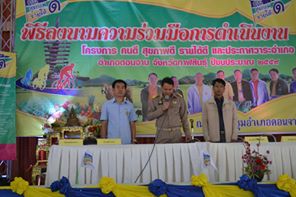 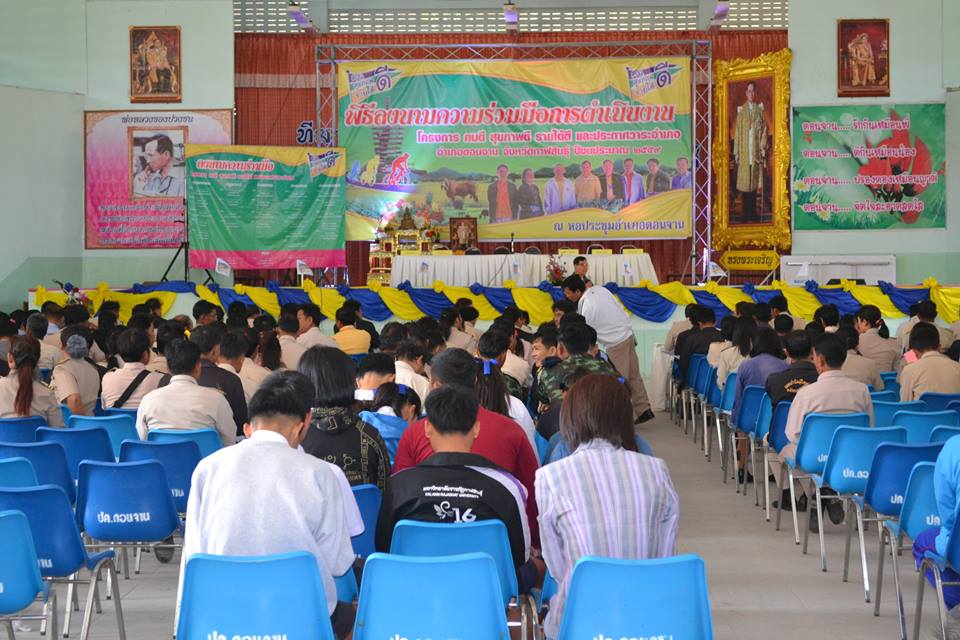 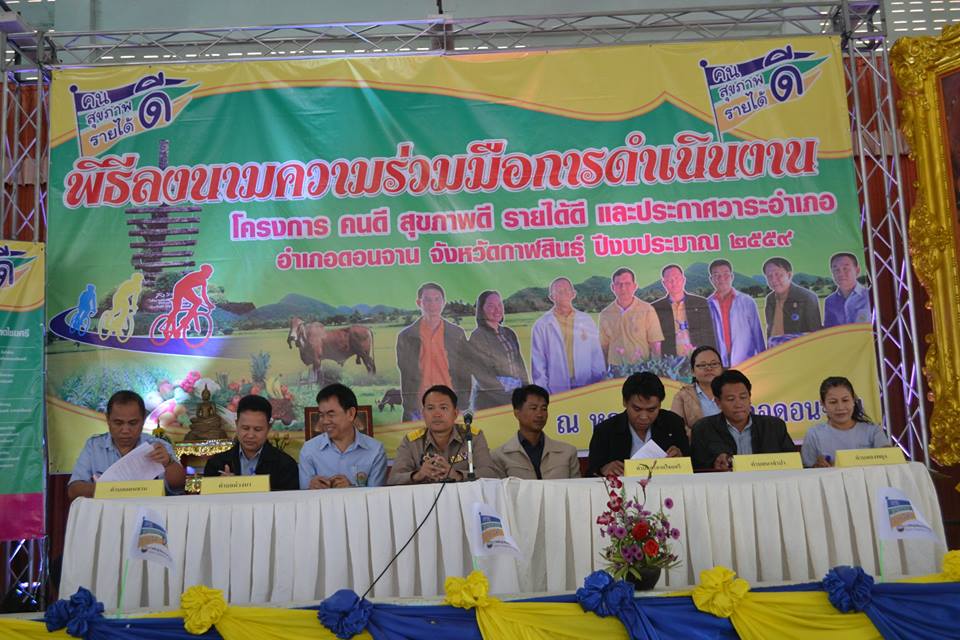 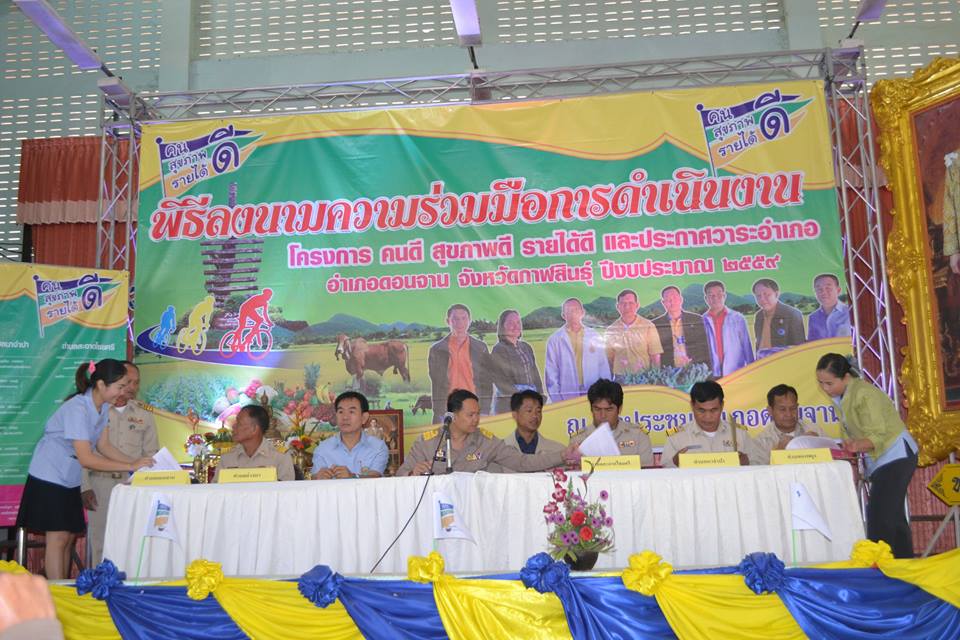 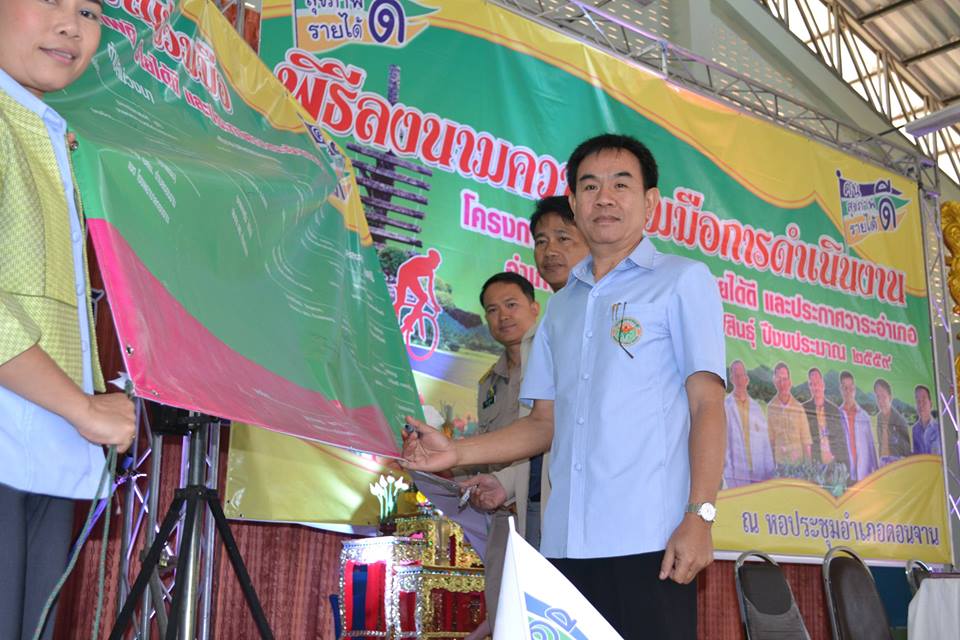 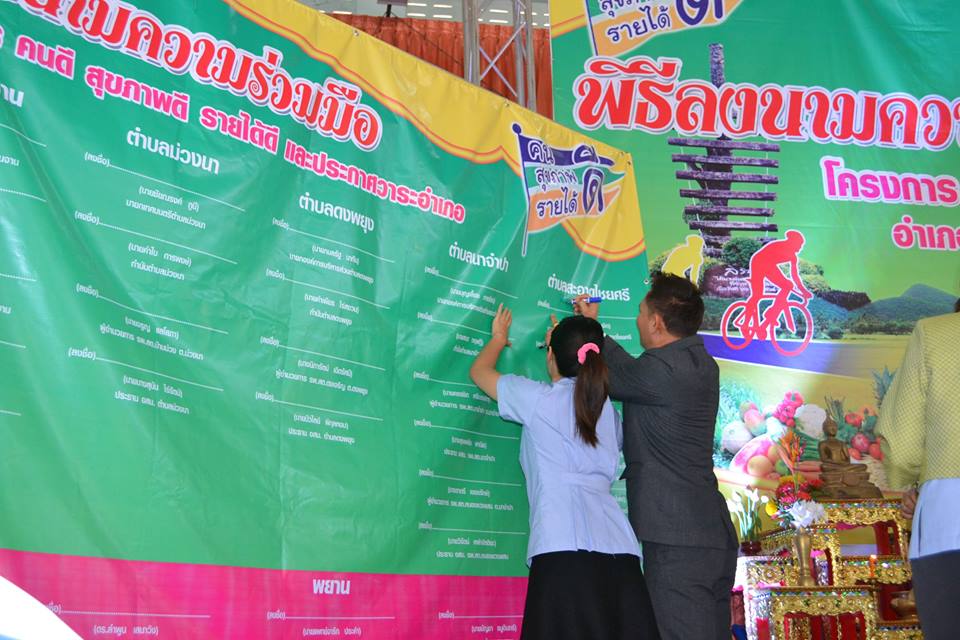 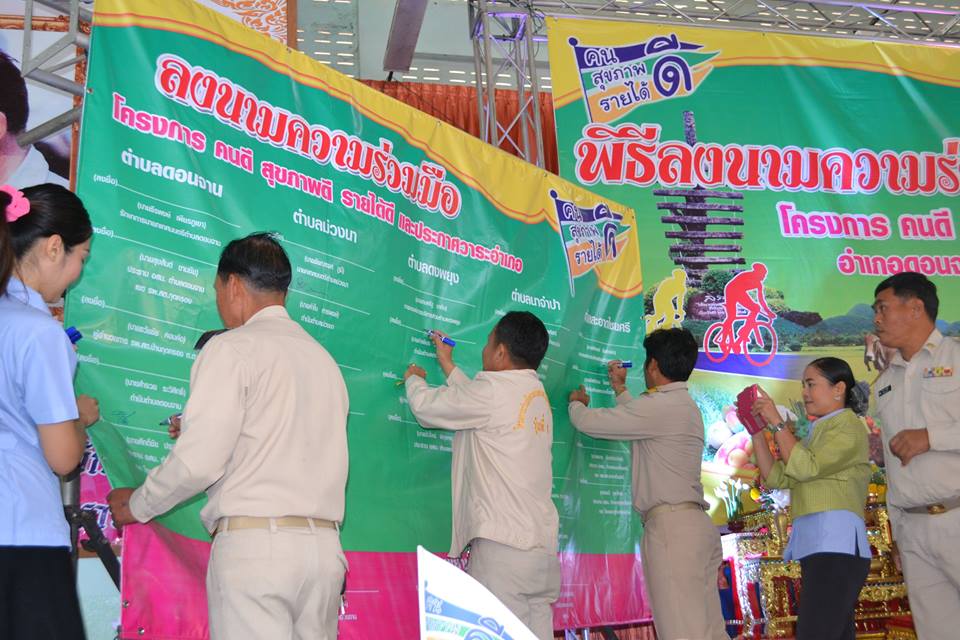 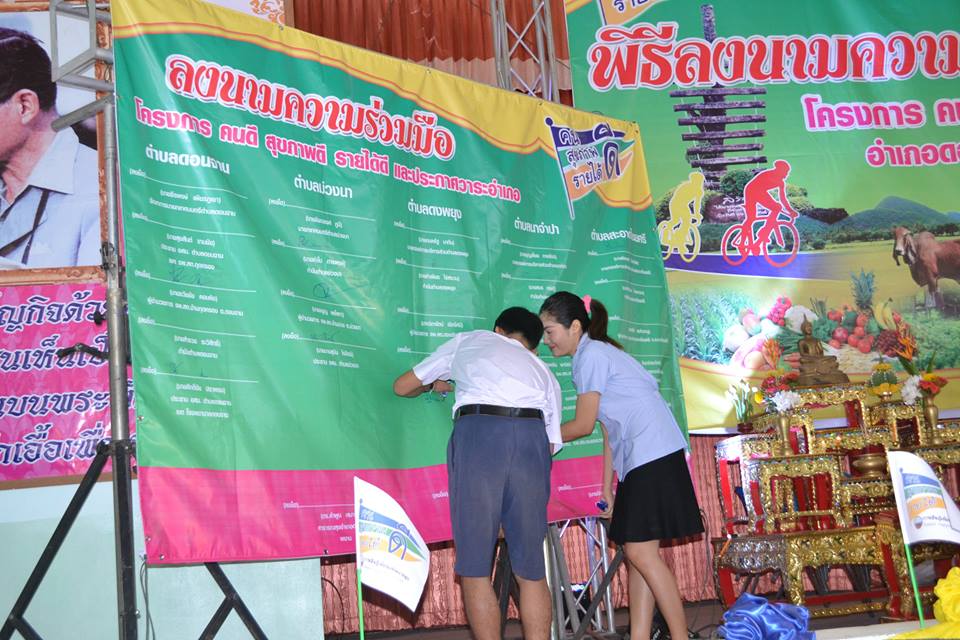 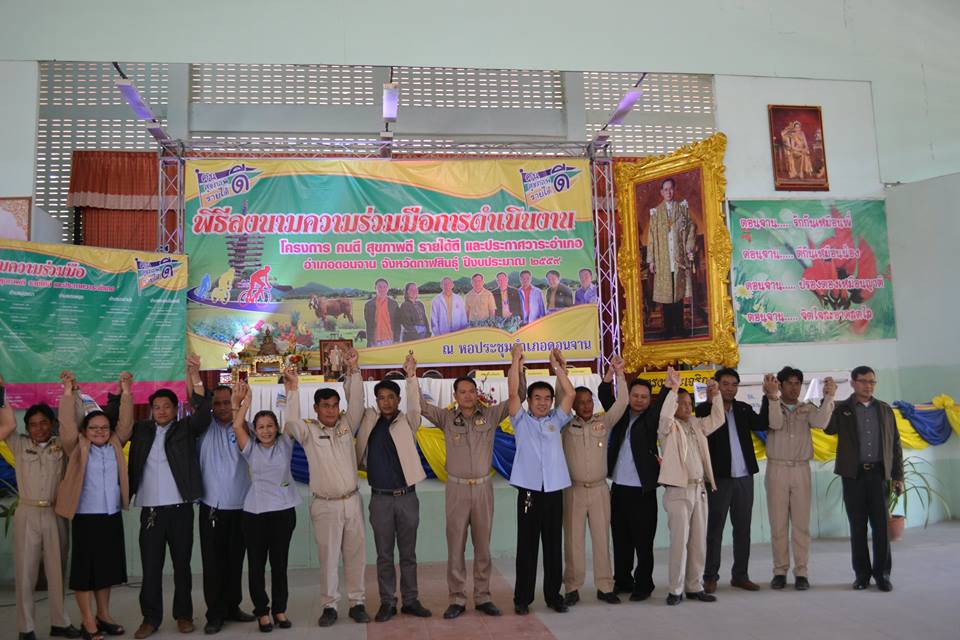 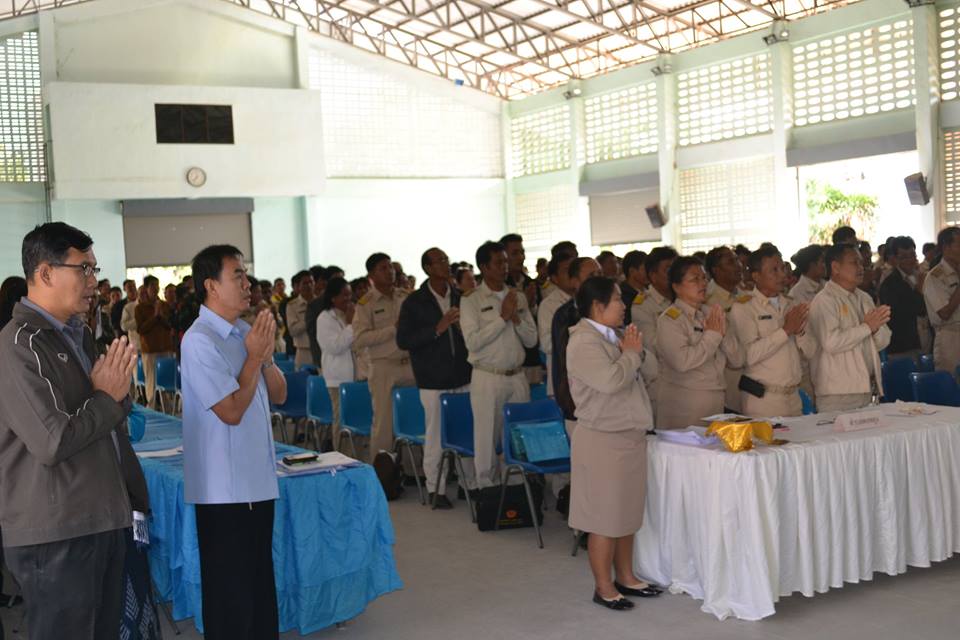 การพัฒนาศักยภาพ อสม.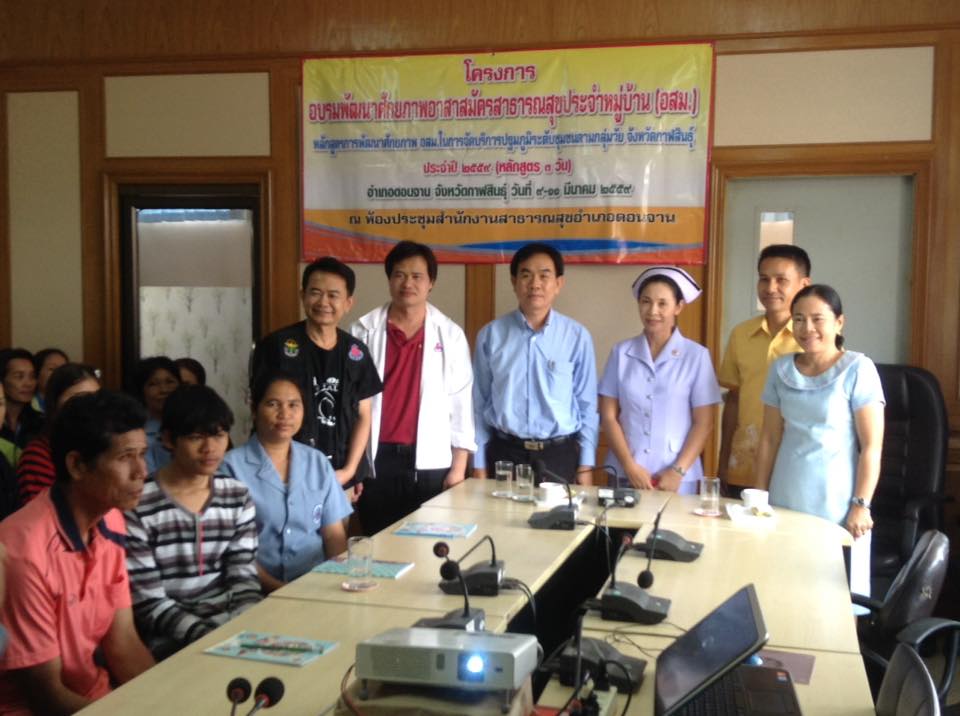 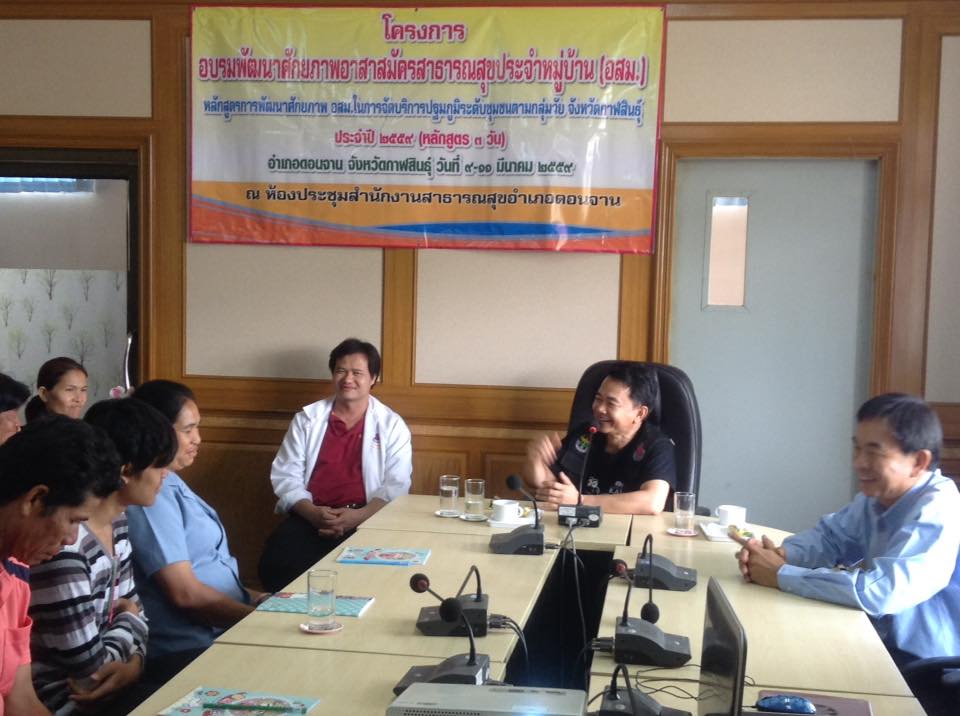 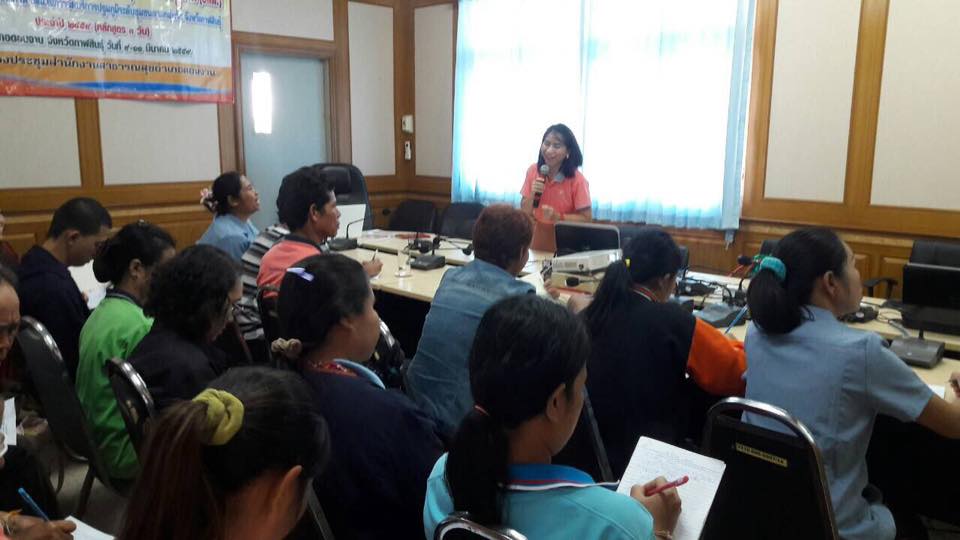 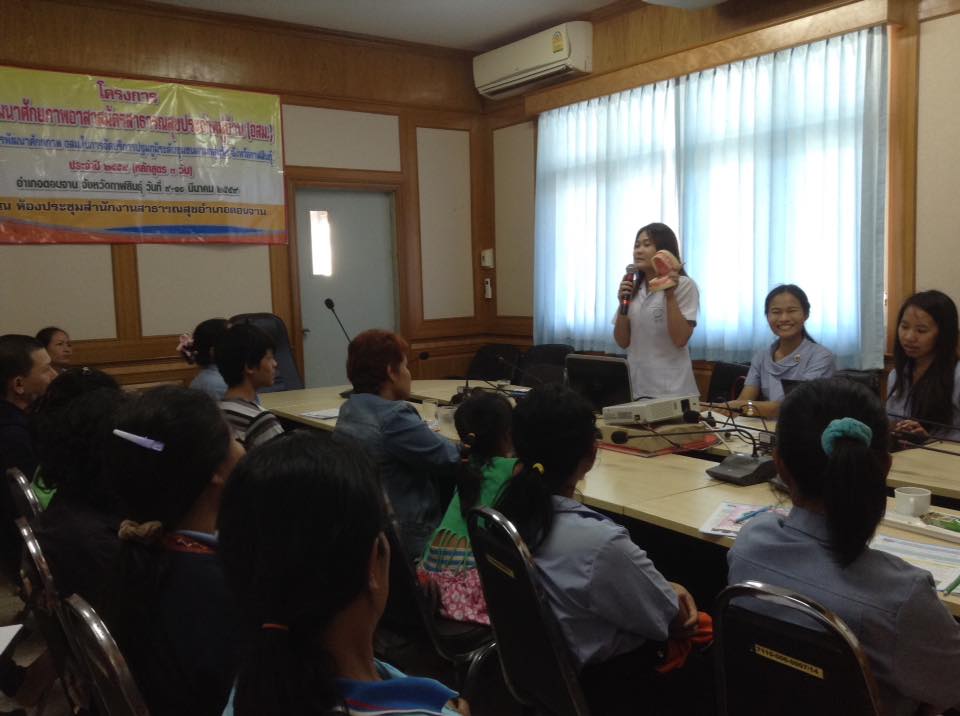 การดำเนินงานกองทุนสุขภาพในระดับพื้นที่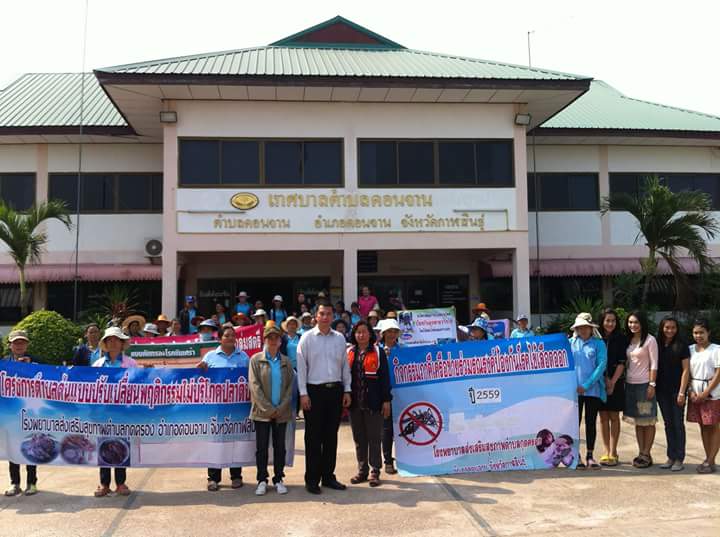 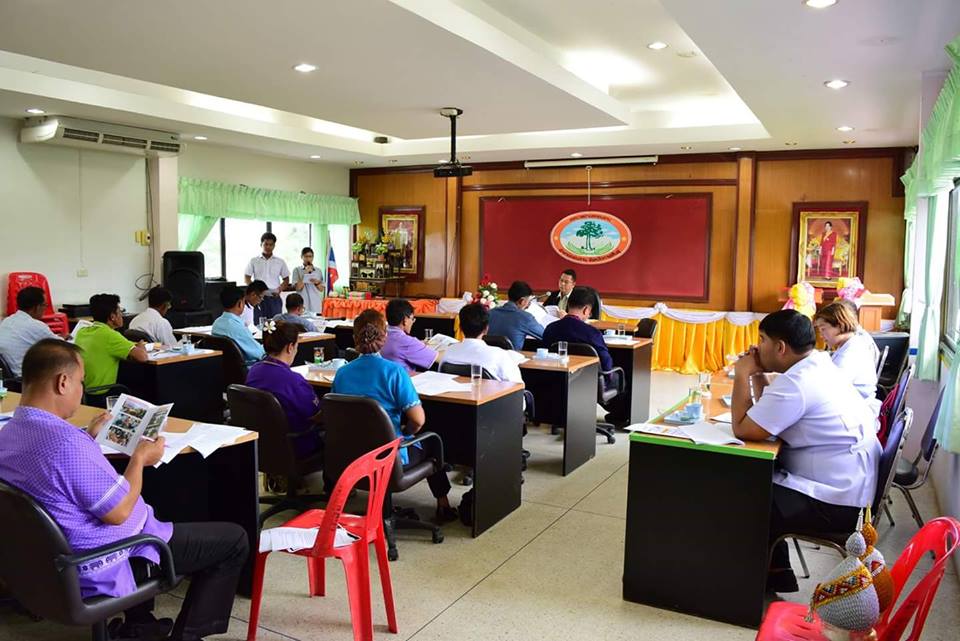 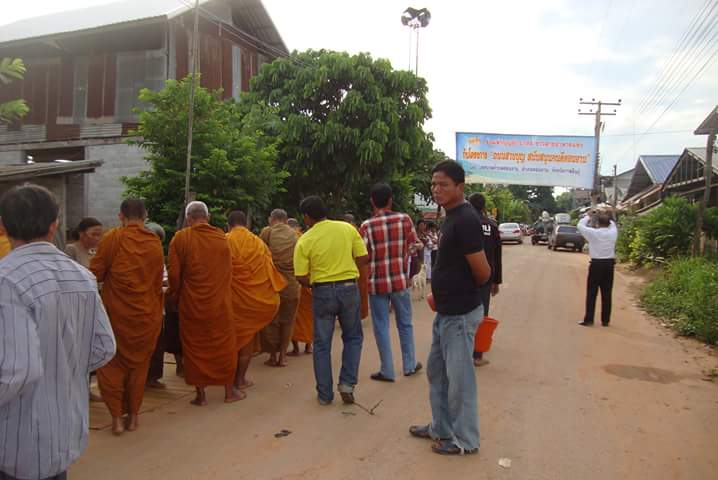 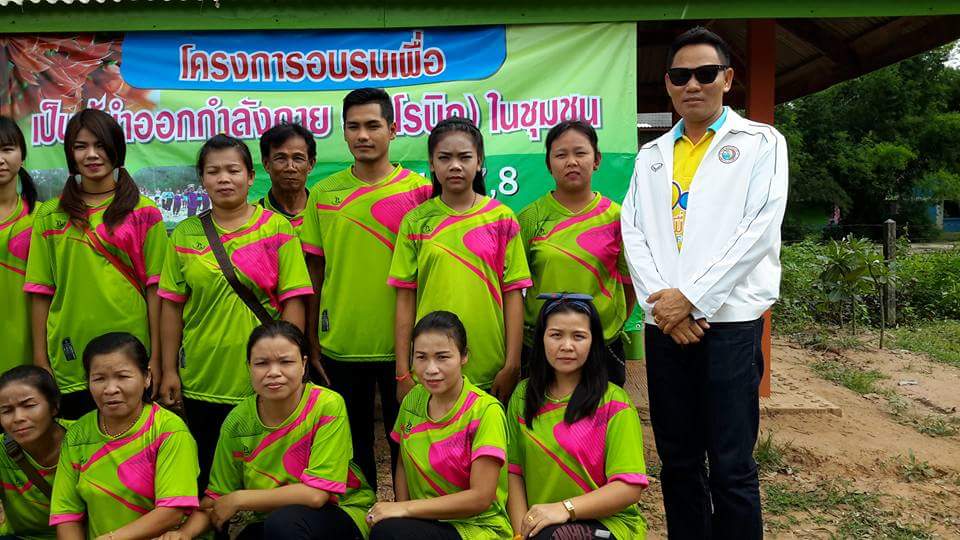 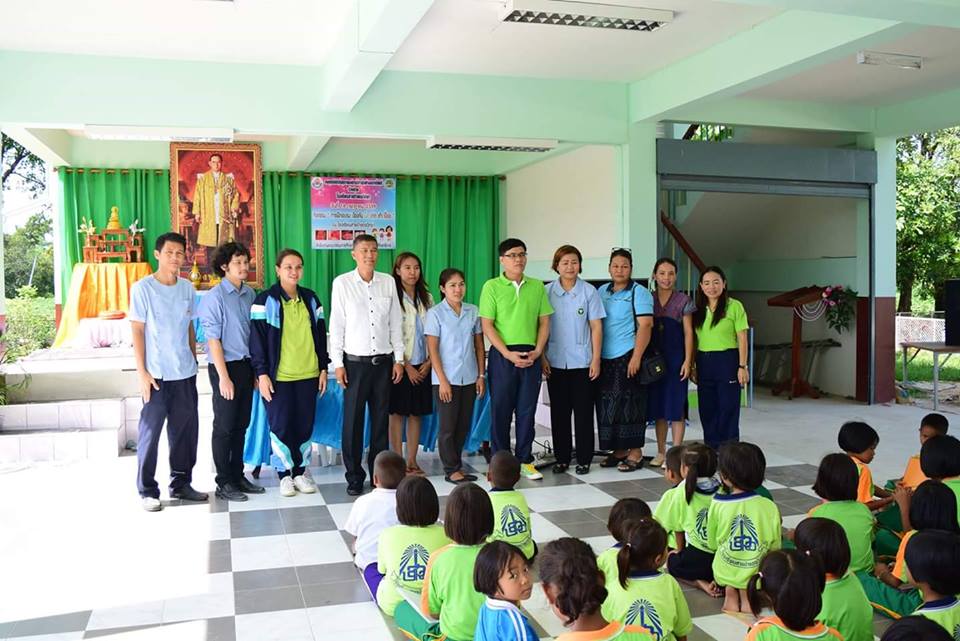 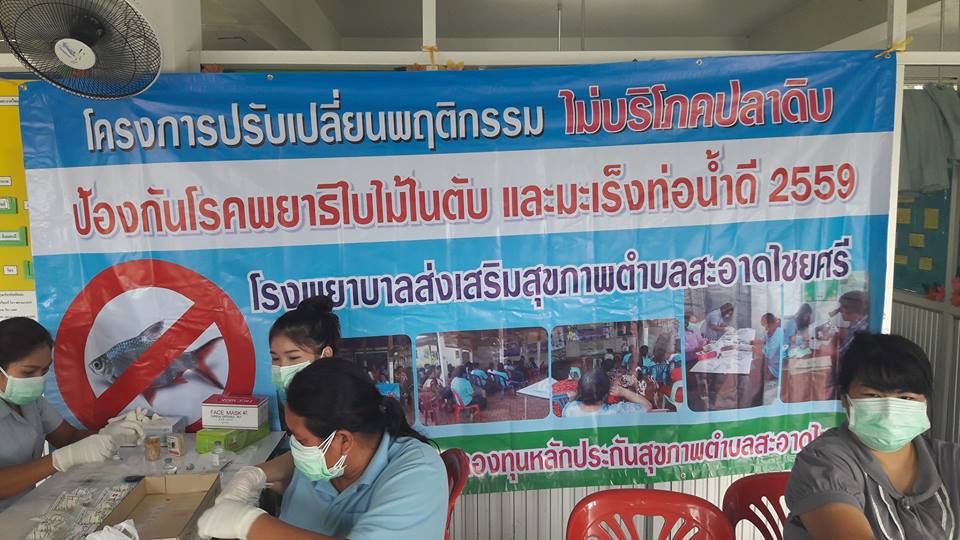 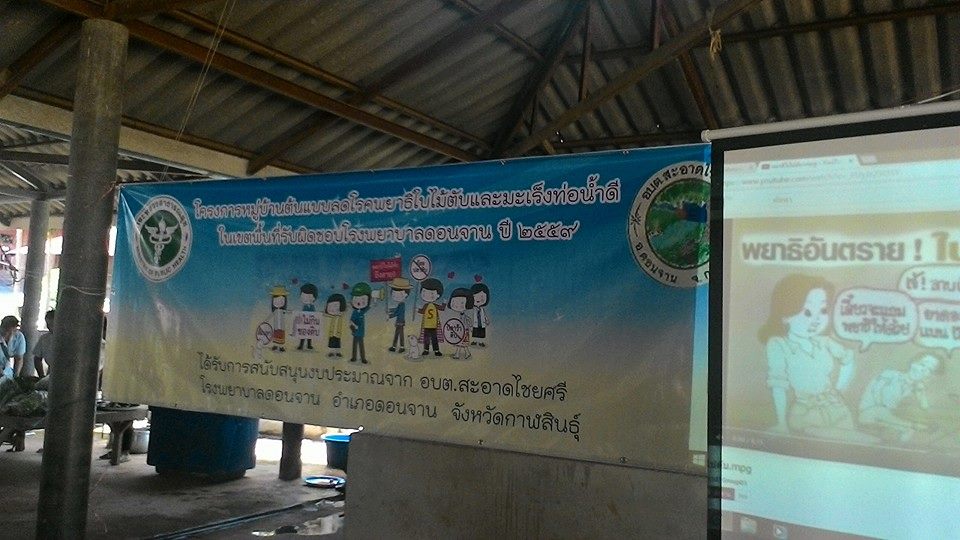 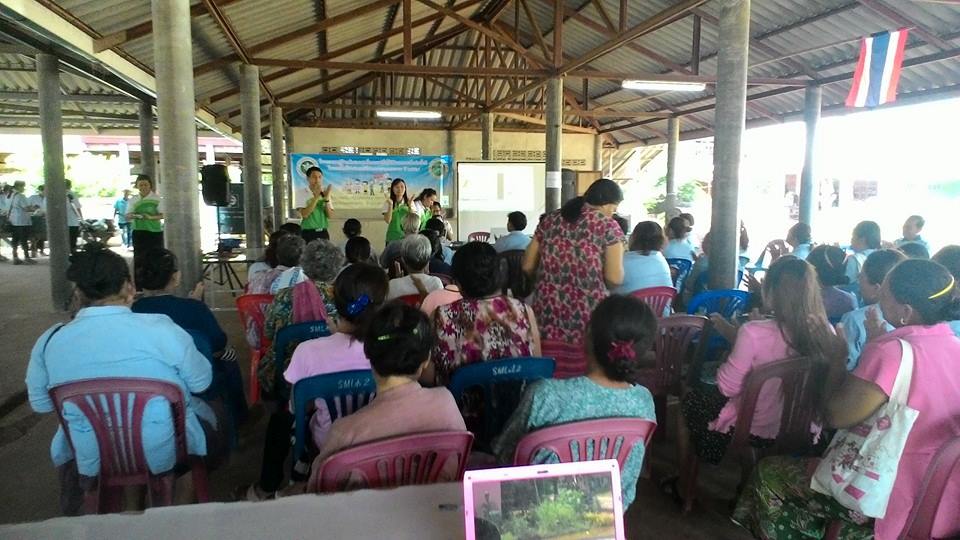 การดำเนินงาน DHS ในพื้น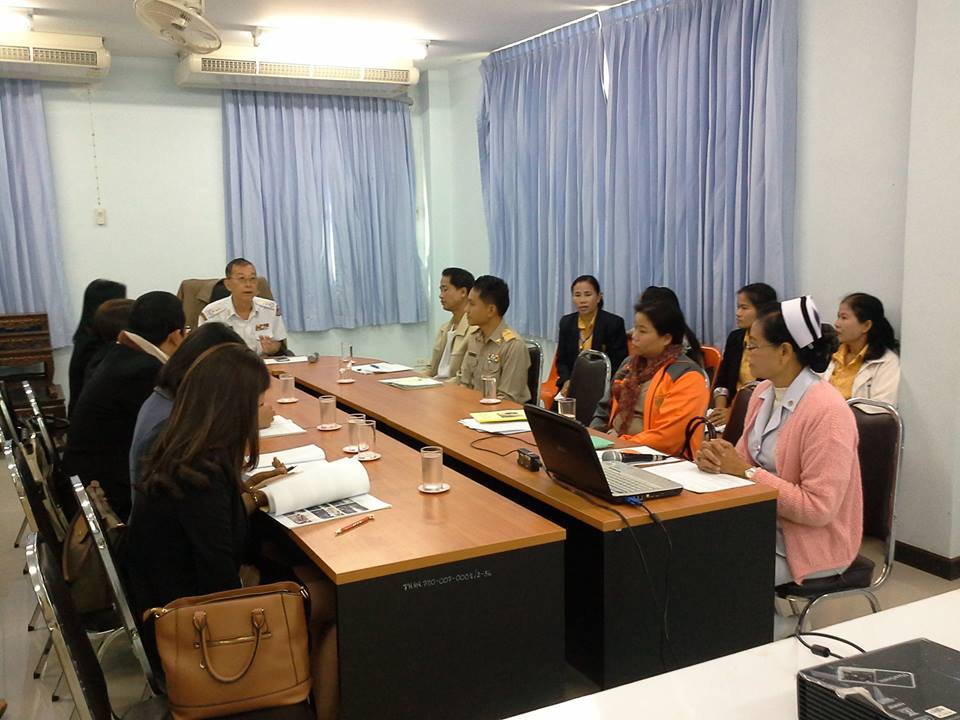 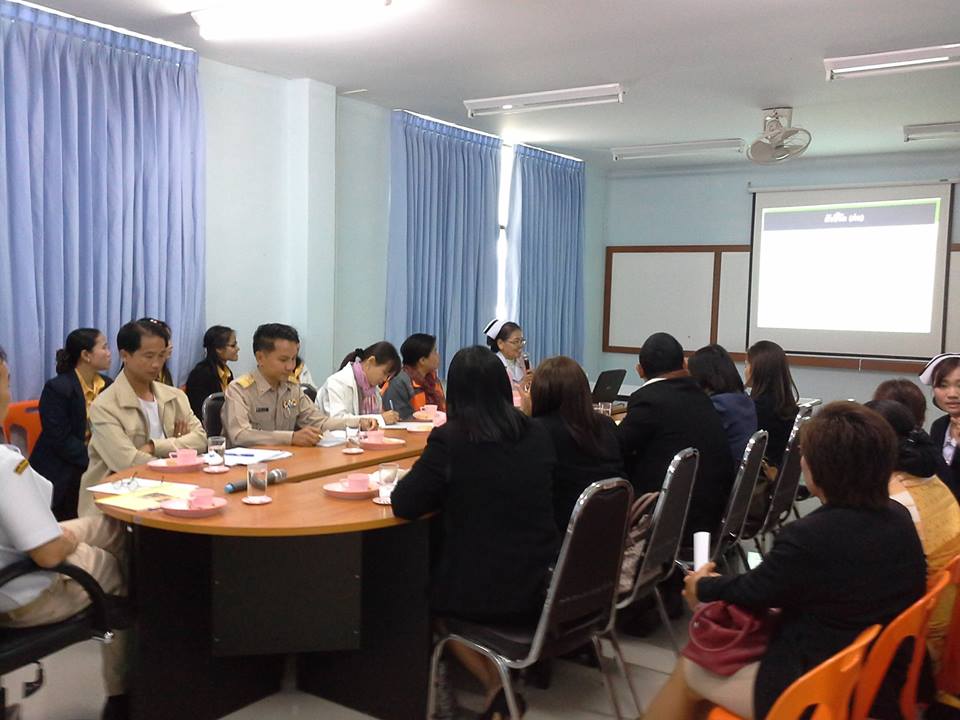 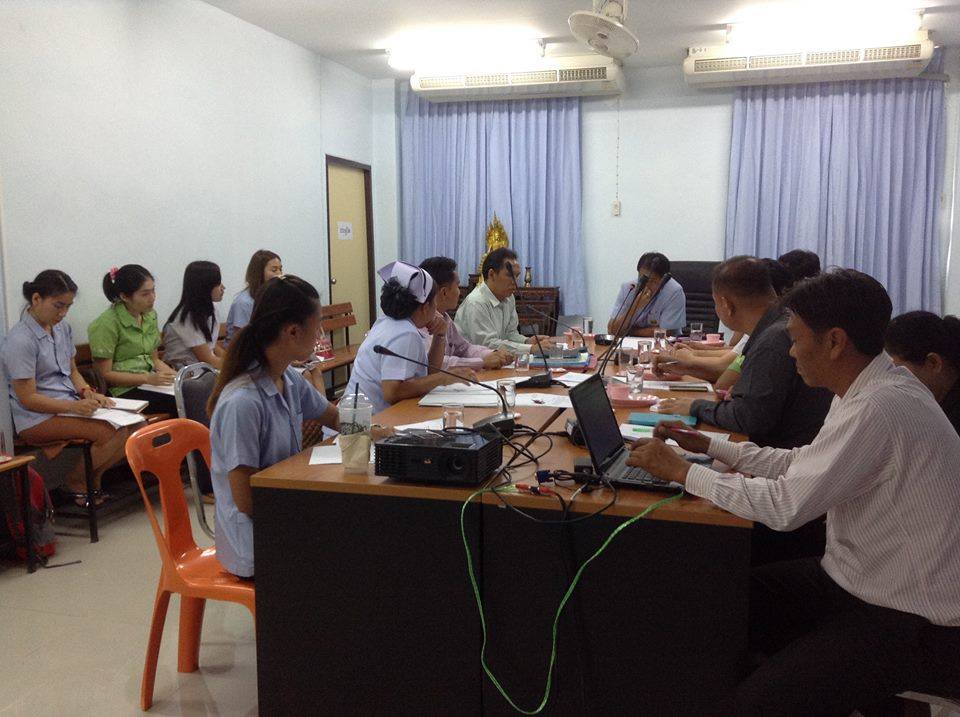 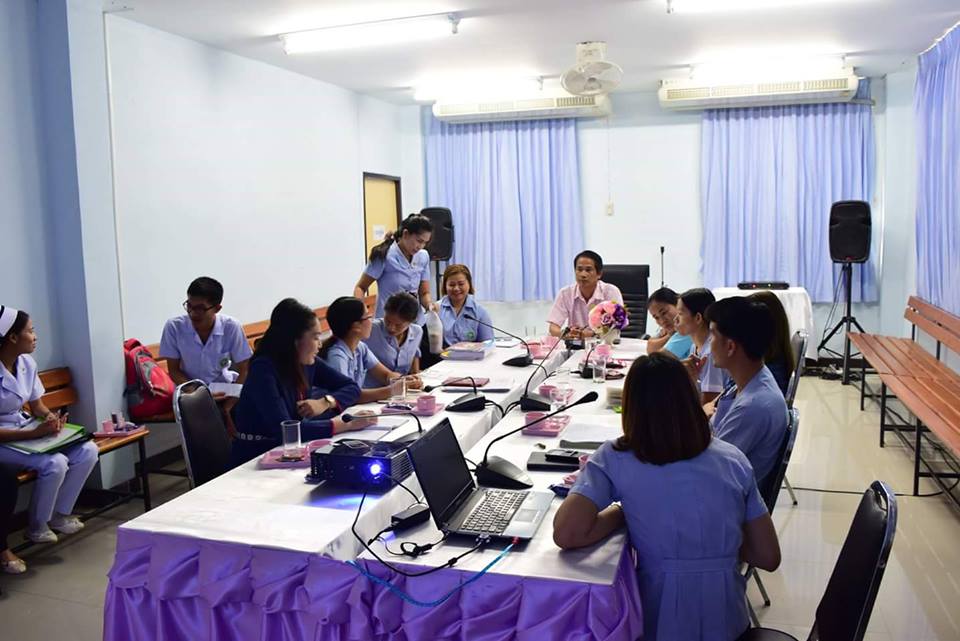 คะแนนการมีส่วนร่วมการจัดทำแผนด้านสุขภาพการจัดการงบประมาณการจัดกิจกรรมพัฒนาการประเมินผลผลสัมฤทธิ์การจัดการสุขภาพผลสัมฤทธิ์ด้านสุขภาวะรวมทั้งสิ้นคะแนนเต็ม๓๑๑๑๑๓๑๐๒๐คะแนนที่ได้ลำดับชื่อหมู่บ้าน/ชุมชนหมู่ที่ตำบลจำนวนหลังคาเรือนประชากรประชากรประชากรผลการประเมินผลการประเมินลำดับชื่อหมู่บ้าน/ชุมชนหมู่ที่ตำบลจำนวนหลังคาเรือนชายหญิงรวมคะแนนที่ได้ผ่าน/ไม่ผ่าน๑กุดครอง๔ดอนจาน๑๓๒๒๘๙๒๘๙๕๗๘๑๘ผ่าน๒ด่านแต้๕ดอนจาน๒๑๗๓๑๕๓๑๔๙๙๒๑๙ผ่าน๓หนองแวงเกษตร๖ดอนจาน๔๙๑๐๕๑๐๑๒๐๖๑๖ผ่าน๔กุดครอง๗ดอนจาน๒๕๑๕๗๐๕๗๕๑,๑๔๕๑๘ผ่าน๕กุดครอง๘ดอนจาน๒๖๐๕๗๖๕๗๐๑,๑๔๖๑๙ผ่าน๖ด่านแต้๙ดอนจาน๑๗๗๔๒๗๓๙๗๘๒๔๑๘ผ่านลำดับชื่อหมู่บ้าน/ชุมชนหมู่ที่ตำบลจำนวนหลังคาเรือนประชากรประชากรประชากรผลการประเมินผลการประเมินลำดับชื่อหมู่บ้าน/ชุมชนหมู่ที่ตำบลจำนวนหลังคาเรือนชายหญิงรวมคะแนนที่ได้ผ่าน/ไม่ผ่าน๑หนองเขื่อนช้าง๗ม่วงนา๑๕๙๓๑๖๓๑๓๖๒๙๑๗ผ่าน๒นาเหนือ๖ม่วงนา๑๘๖๔๕๙๑๕๘๙๑๗๑๕ผ่าน๓นาน้อย๕ม่วงนา๒๑๑๔๘๘๔๖๑๙๔๕๑๕ผ่าน๔ม่วงใต้๓ม่วงนา๖๑๑๒๙๑๔๑๒๗๐๑๖ผ่าน๕ม่วงกลาง๑ม่วงนา๑๔๙๓๐๐๒๗๐๕๗๐๑๕ผ่าน๖ม่วงใหม่พัฒนา๙ม่วงนา๖๑๑๓๓๑๓๗๒๗๐๑๖ผ่าน๗หนองมั่ง๘ม่วงนา๖๐๑๓๘๑๔๘๒๘๖๑๗ผ่าน๘นาใหญ่๔ม่วงนา๙๐๒๒๑๒๓๒๔๕๓๑๕ผ่าน๙ม่วงเหนือ๒ม่วงนา๗๔๑๖๕๑๖๐๓๒๕๑๖ผ่านลำดับชื่อหมู่บ้าน/ชุมชนหมู่ที่ตำบลจำนวนหลังคาเรือนประชากรประชากรประชากรผลการประเมินผลการประเมินลำดับชื่อหมู่บ้าน/ชุมชนหมู่ที่ตำบลจำนวนหลังคาเรือนชายหญิงรวมคะแนนที่ได้ผ่าน/ไม่ผ่าน๑ดงพยุงใต้๑ดงพยุง๑๐๕๒๑๘๒๔๕๔๖๓๑๘ผ่าน๒ดงพยุงเหนือ๒ดงพยุง๗๒๑๕๐๑๔๑๒๙๑๑๙ผ่าน๓ดอนหนองแซง๓ดงพยุง๗๖๑๘๐๑๘๗๓๖๗๑๙ผ่าน๔ดงเย็น๔ดงพยุง๗๕๑๕๙๑๕๘๓๑๗๑๗ผ่าน๕หัวคูดิน๕ดงพยุง๑๐๘๒๕๐๒๔๔๔๙๔๑๙ผ่าน๖โนนกกจิก๖ดงพยุง๑๒๓๒๙๔๒๖๗๕๖๑๑๙ผ่าน๗แก้งนาง๗ดงพยุง๑๔๐๓๓๔๓๓๘๖๗๒๑๗ผ่าน๘โนนเมืองทอง๘ดงพยุง๙๔๒๒๐๒๒๕๔๔๕๑๘ผ่าน๙ป่าไผ่๙ดงพยุง๕๗๑๒๔๑๒๒๒๔๖๑๘ผ่าน๑๐ดงเจริญ๑๐ดงพยุง๑๒๗๒๙๑๒๘๔๕๗๕๑๘ผ่าน๑๑คำหอม๑๑ดงพยุง๑๗๐๓๑๘๓๔๐๖๕๘๑๘ผ่าน๑๒ดงอุดม๑๒ดงพยุง๑๐๐๒๔๗๒๕๐๔๙๗๑๘ผ่าน๑๓โนนทัน๑๓ดงพยุง๗๓๑๕๙๑๘๘๓๔๗๑๘ผ่านลำดับชื่อหมู่บ้าน/ชุมชนหมู่ที่ตำบลจำนวนหลังคาเรือนประชากรประชากรประชากรผลการประเมินผลการประเมินลำดับชื่อหมู่บ้าน/ชุมชนหมู่ที่ตำบลจำนวนหลังคาเรือนชายหญิงรวมคะแนนที่ได้ผ่าน/ไม่ผ่าน๑บ้านโนนสวรรค์๑นาจำปา๙๑๑๙๙๑๙๗๓๙๖๑๙ผ่าน๒บ้านดงเย็น๔นาจำปา๑๓๓๒๘๐๒๘๐๕๖๐๒๐ผ่าน๓บ้านงิ้วงาม๖นาจำปา๑๗๕๔๔๕๓๙๗๘๔๒๑๙ผ่าน๔บ้านโนนสามัคคี๗นาจำปา๑๒๑๒๔๑๒๖๐๕๐๑๒๐ผ่าน๕บ้านนาจำปา๘นาจำปา๑๔๓๓๑๕๓๑๘๖๓๓๑๙ผ่าน๖บ้านโนนหนามแท่ง๙นาจำปา๑๘๕๓๙๒๓๙๒๗๘๔๑๙ผ่านลำดับชื่อหมู่บ้าน/ชุมชนหมู่ที่ตำบลจำนวนหลังคาเรือนประชากรประชากรประชากรผลการประเมินผลการประเมินลำดับชื่อหมู่บ้าน/ชุมชนหมู่ที่ตำบลจำนวนหลังคาเรือนชายหญิงรวมคะแนนที่ได้ผ่าน/ไม่ผ่าน๑สะอาดไชยศรี๓สะอาดไชยศรี๑๗๓๓๖๔๓๖๖๗๓๐๑๘ผ่าน๒สายป่าแดง๔สะอาดไชยศรี๑๔๙๓๑๕๓๑๔๖๒๙๑๖ผ่าน๓สะอาดไชยศรี๕สะอาดไชยศรี๑๐๑๑๘๗๒๒๕๔๑๒๑๘ผ่าน๔อ่างคำ๗สะอาดไชยศรี๖๑๑๑๐๑๒๒๒๓๒๑๘ผ่าน๕ภูเงิน๘สะอาดไชยศรี๘๔๑๖๕๑๔๔๓๐๙๑๖ผ่านลำดับชื่อหมู่บ้าน/ชุมชนหมู่ที่ตำบลจำนวนหลังคาเรือนประชากรประชากรประชากรผลการประเมินผลการประเมินลำดับชื่อหมู่บ้าน/ชุมชนหมู่ที่ตำบลจำนวนหลังคาเรือนชายหญิงรวมคะแนนที่ได้ผ่าน/ไม่ผ่าน๑บ้านหนองแวงแสน๒นาจำปา๑๐๙๒๔๔๒๑๗๔๖๑๑๖ผ่าน๒บ้านหนองโพน๓นาจำปา๑๓๔๒๓๙๒๓๐๔๖๙๑๗ผ่าน๓บ้านโนนสมบูรณ์๕นาจำปา๑๓๐๒๔๙๒๗๕๕๒๔๑๗ผ่านรายละเอียดคะแนน๑.หมู่บ้าน ชุมชนที่มีการจัดการสุขภาพเข้มแข็ง สู่การเป็นชุมชนแห่งสุขภาวะ น้อยกว่าร้อยละ ๒๐๑๒. หมู่บ้าน ชุมชนที่มีการจัดการสุขภาพเข้มแข็ง สู่การเป็นชุมชนแห่งสุขภาวะ ร้อยละ ๒๐ – ๓๙๒๓.หมู่บ้าน ชุมชนที่มีการจัดการสุขภาพเข้มแข็ง สู่การเป็นชุมชนแห่งสุขภาวะ ไม่เกินร้อยละ ๔๐ – ๕๙๓๔.หมู่บ้าน ชุมชนที่มีการจัดการสุขภาพเข้มแข็ง สู่การเป็นชุมชนแห่งสุขภาวะ ไม่เกินร้อยละ ๖๐ – ๗๙๔๕.หมู่บ้าน ชุมชนที่มีการจัดการสุขภาพเข้มแข็ง สู่การเป็นชุมชนแห่งสุขภาวะ ร้อยละ ๘๐ขึ้นไป๕คะแนนการมีส่วนร่วมการจัดทำแผนด้านสุขภาพการจัดการงบประมาณการจัดกิจกรรมพัฒนาการประเมินผลผลสัมฤทธิ์การจัดการสุขภาพผลสัมฤทธิ์ด้านสุขภาวะรวมทั้งสิ้นคะแนนเต็ม๓๑๑๑๑๓๑๐๒๐คะแนนที่ได้ส่วนที่ประเด็นการประเมินคะแนนคะแนนคำอธิบาย และหลักฐานอ้างอิงส่วนที่ประเด็นการประเมินเต็มได้คำอธิบาย และหลักฐานอ้างอิง๑การมีส่วนร่วมในการจัดการสุขภาพของชุมชน(กิจกรรมละ ๑ คะแนน)๑.๑ การจัดเวทีประชุมขององค์กร อสม.๑.๒ การร่วมขับเคลื่อนการพัฒนาสุขภาพในชุมชน๑.๓ การกำหนดกติกาของชุมชน หรือกฎข้อบังคับเพื่อแก้ไขปัญหาหรือ     พัฒนาด้านสุขภาพของหมู่บ้าน / ชุมชน๓๒การจัดทำแผนด้านสุขภาพโดยชุมชน ๑๓การจัดการงบประมาณเพื่อใช้ในการพัฒนาสุขภาพ ๓.๑ การพัฒนาศักยภาพคนในชุมชน และ / หรือ๓.๒ การแก้ไขปัญหาสาธารณสุขของชุมชน และ / หรือ๓.๓ การจัดบริการสาธารณสุขในชุมชน๑๔การจัดกิจกรรมพัฒนาสุขภาพในหมู่บ้าน / ชุมชน ๔.๑ การพัฒนาศักยภาพ อสม. / แกนนำสุขภาพ๔.๒ การสร้างสุขภาพ / นวัตกรรมสุขภาพ๔.๓ การบริการสุขภาพภาคประชาชน๔.๔ การถ่ายทอดความรู้ในชุมชน๔.๕การจัดการสิ่งแวดล้อมในชุมชน๑๕การประเมินผลการจัดการด้านสุขภาพในหมู่บ้าน / ชุมชน อย่างน้อย ๒ ใน ๖ วิธี๕.๑ การเก็บรวบรวมข้อมูล / วิเคราะห์ และสรุปผล๕.๒ การประชุมสรุปผลงาน / กิจกรรมที่ดำเนินการในแต่ละปี๕.๓ การเปรียบเทียบกับแผน ที่วางไว้๕.๔ การใช้แบบประเมินตนเองเพื่อสร้างการเรียนรู้ร่วมกันของชุมชนใน     การพัฒนาหมู่บ้าน๕.๕อสม. จัดทำรายงาน มบ.๑ (ตามโครงการ อสม.เชิงรุก)๕.๖นำผลการประเมินเข้าสู่เวทีเพื่อการวางแผน๑๖ผลสัมฤทธิ์ของการจัดการสุขภาพ อย่างน้อย ๓ กิจกรรม๖.๑ การมีระบบเฝ้าระวังป้องกันควบคุมโรคและภาวะวิกฤตในชุมชน ๖.๒ ระบบเฝ้าระวังป้องกันควบคุมโรค ระบบเฝ้าระวังภาวะวิกฤตในชุมชน ๖.๔การเป็นแหล่งเรียนรู้ / ศูนย์การเรียนรู้ให้กับหมู่บ้านหรือชุมชนอื่น ๆ๓ส่วนที่ประเด็นการประเมินคะแนนคะแนนคำอธิบาย และหลักฐานอ้างอิงส่วนที่ประเด็นการประเมินเต็มได้คำอธิบาย และหลักฐานอ้างอิง๗ผลสัมฤทธิ์ด้านสุขภาวะ ๑. จำนวนผู้ป่วยเบาหวานรายใหม่ในชุมชน ไม่เพิ่มขึ้น(๑ คะแนน)๑๐๗๒. ผู้ป่วยเบาหวาน ในชุมชน สามารถควบคุมน้ำตาลได้ ไม่น้อยกว่าร้อยละ ๔๐๑๗๓. จำนวนผู้ป่วยความดันโลหิตสูง รายใหม่ ในชุมชน ไม่เพิ่มขึ้น๑๗๔. ผู้ป่วยความดันโลหิตสูง ในชุมชน สามารถควบคุมความดันโลหิตได้ไม่น้อยกว่าร้อยละ ๕๐๑๗๕. ในกรณีมีผู้ป่วยโรคหลอดเลือดสมอง รายใหม่ ในชุมชน ผู้ป่วยได้ รับการ ดูแลส่งต่อ ทันเวลาตามแนวทาง และเมื่อส่งกลับมาชุมชนได้รับ การดูแล เยี่ยมบ้าน ตามแนวทาง๑๗๖.  ในกรณีมีผู้ป่วยโรคหัวใจขาดเลือดรายใหม่ ในชุมชน ผู้ป่วยได้รับ การดูแลส่งต่อ ทันเวลาตามแนวทาง และเมื่อส่งกลับมาชุมชน ได้รับการดูแล เยี่ยมบ้าน ตามแนวทาง ๑๗๗. ไม่มีผู้ป่วยโรควัณโรค รายใหม่ ในชุมชน ๑๗๘. มีการปรับเปลี่ยนพฤติกรรมสุขภาพ กลุ่มอายุ ๔๐ ปี ขึ้นไป ที่คัดกรอง ด้วยวาจา พบว่าเสี่ยงต่อการติดเชื้อพยาธิใบไม้ตับ   และมะเร็งท่อน้ำดี  ๒๗๙. มีการปรับเปลี่ยนพฤติกรรมเกษตรกรที่คัดกรองด้วยวาจา พบว่าเสี่ยงต่อการใช้สารเคมี ๑รวมรวม๒๐คะแนนการมีส่วนร่วมการจัดทำแผนด้านสุขภาพการจัดการงบประมาณการจัดกิจกรรมพัฒนาการประเมินผลผลสัมฤทธิ์การจัดการสุขภาพผลสัมฤทธิ์ด้านสุขภาวะรวมทั้งสิ้นคะแนนเต็ม๓๑๑๑๑๓๑๐๒๐คะแนนที่ได้ตารางการออกประเมินตามเป้าประสงค์ที่ ๑ชุมชนของอำเภอดอนจานเป็นชุมชนแห่งความสุข มีวัฒนธรรมสุขภาพตารางการออกประเมินตามเป้าประสงค์ที่ ๑ชุมชนของอำเภอดอนจานเป็นชุมชนแห่งความสุข มีวัฒนธรรมสุขภาพตารางการออกประเมินตามเป้าประสงค์ที่ ๑ชุมชนของอำเภอดอนจานเป็นชุมชนแห่งความสุข มีวัฒนธรรมสุขภาพตารางการออกประเมินตามเป้าประสงค์ที่ ๑ชุมชนของอำเภอดอนจานเป็นชุมชนแห่งความสุข มีวัฒนธรรมสุขภาพตารางการออกประเมินตามเป้าประสงค์ที่ ๑ชุมชนของอำเภอดอนจานเป็นชุมชนแห่งความสุข มีวัฒนธรรมสุขภาพตารางการออกประเมินตามเป้าประสงค์ที่ ๑ชุมชนของอำเภอดอนจานเป็นชุมชนแห่งความสุข มีวัฒนธรรมสุขภาพและวิถีสุขภาวะที่เข้มแข็งและยั่งยืนด้วยกลไกกาฬสินธุ์ ๓ ดี DHS ระหว่างวันที่ ๑๒ – ๑๔ กรกฎาคม ๒๕๕๙และวิถีสุขภาวะที่เข้มแข็งและยั่งยืนด้วยกลไกกาฬสินธุ์ ๓ ดี DHS ระหว่างวันที่ ๑๒ – ๑๔ กรกฎาคม ๒๕๕๙และวิถีสุขภาวะที่เข้มแข็งและยั่งยืนด้วยกลไกกาฬสินธุ์ ๓ ดี DHS ระหว่างวันที่ ๑๒ – ๑๔ กรกฎาคม ๒๕๕๙และวิถีสุขภาวะที่เข้มแข็งและยั่งยืนด้วยกลไกกาฬสินธุ์ ๓ ดี DHS ระหว่างวันที่ ๑๒ – ๑๔ กรกฎาคม ๒๕๕๙และวิถีสุขภาวะที่เข้มแข็งและยั่งยืนด้วยกลไกกาฬสินธุ์ ๓ ดี DHS ระหว่างวันที่ ๑๒ – ๑๔ กรกฎาคม ๒๕๕๙และวิถีสุขภาวะที่เข้มแข็งและยั่งยืนด้วยกลไกกาฬสินธุ์ ๓ ดี DHS ระหว่างวันที่ ๑๒ – ๑๔ กรกฎาคม ๒๕๕๙วัน/เดือน/ปีเวลาเวลาสถานบริการสถานบริการทีมประเมิน ๑๒ กรกฎาคม ๒๕๕๙.๐๙.๐๐ น. - ๑๒.๐๐ น.๐๙.๐๐ น. - ๑๒.๐๐ น.-รพสต.กุดครอง-รพสต.กุดครอง๑. นายจรูญ แลโสภา นักวิชาการสาธารณสุขชำนาญการ๒. นายธีร์ สุขสำราญ พยาบาลวิชาชีพชำนาญการ๓. นายธวัชชัย ค้อมค้อ นักวิชาการสาธารณสุขชำนาญการ๔. นางสาวเพชรวี ดีใจ จพ.สาธารณสุขปฏิบัติงาน๕. น.ส.เนตรทราย กว้างชัยภูมิ นักแพทย์แผนไทย๖. นายปณัฐพล จิตนาเรียง พยาบาลวิชาชีพปฏิบัติการ๗. นายธนิษฐ์เวช ไหลบำรุงชัย นักแพทย์แผน๘. นางสาวนิภาวรรณศิริวรรณจพ.สาธารณสุขปฏิบัติงาน๐๓.๐๐ น. - ๑๖.๓๐ น.๐๓.๐๐ น. - ๑๖.๓๐ น.-รพสต.หนองวงแสน-รพสต.หนองวงแสน๑. นายจรูญ แลโสภา นักวิชาการสาธารณสุขชำนาญการ๒. นายธีร์ สุขสำราญ พยาบาลวิชาชีพชำนาญการ๓. นายธวัชชัย ค้อมค้อ นักวิชาการสาธารณสุขชำนาญการ๔. นางสาวเพชรวี ดีใจ จพ.สาธารณสุขปฏิบัติงาน๕. น.ส.เนตรทราย กว้างชัยภูมิ นักแพทย์แผนไทย๖. นายปณัฐพล จิตนาเรียง พยาบาลวิชาชีพปฏิบัติการ๗. นายธนิษฐ์เวช ไหลบำรุงชัย นักแพทย์แผน๘. นางสาวนิภาวรรณศิริวรรณจพ.สาธารณสุขปฏิบัติงาน๑. นายจรูญ แลโสภา นักวิชาการสาธารณสุขชำนาญการ๒. นายธีร์ สุขสำราญ พยาบาลวิชาชีพชำนาญการ๓. นายธวัชชัย ค้อมค้อ นักวิชาการสาธารณสุขชำนาญการ๔. นางสาวเพชรวี ดีใจ จพ.สาธารณสุขปฏิบัติงาน๕. น.ส.เนตรทราย กว้างชัยภูมิ นักแพทย์แผนไทย๖. นายปณัฐพล จิตนาเรียง พยาบาลวิชาชีพปฏิบัติการ๗. นายธนิษฐ์เวช ไหลบำรุงชัย นักแพทย์แผน๘. นางสาวนิภาวรรณศิริวรรณจพ.สาธารณสุขปฏิบัติงาน ๑๓ กรกฎาคม ๒๕๕๙.๐๙.๐๐ น. - ๑๒.๐๐ น.๐๙.๐๐ น. - ๑๒.๐๐ น.-รพสต.บ้านม่วง-รพสต.บ้านม่วง๑. นายจรูญ แลโสภา นักวิชาการสาธารณสุขชำนาญการ๒. นายธีร์ สุขสำราญ พยาบาลวิชาชีพชำนาญการ๓. นายธวัชชัย ค้อมค้อ นักวิชาการสาธารณสุขชำนาญการ๔. นางสาวเพชรวี ดีใจ จพ.สาธารณสุขปฏิบัติงาน๕. น.ส.เนตรทราย กว้างชัยภูมิ นักแพทย์แผนไทย๖. นายปณัฐพล จิตนาเรียง พยาบาลวิชาชีพปฏิบัติการ๗. นายธนิษฐ์เวช ไหลบำรุงชัย นักแพทย์แผน๘. นางสาวนิภาวรรณศิริวรรณจพ.สาธารณสุขปฏิบัติงาน๐๓.๐๐ น. - ๑๖.๓๐ น.๐๓.๐๐ น. - ๑๖.๓๐ น.รพสต.ดงเจริญรพสต.ดงเจริญ๑. นายจรูญ แลโสภา นักวิชาการสาธารณสุขชำนาญการ๒. นายธีร์ สุขสำราญ พยาบาลวิชาชีพชำนาญการ๓. นายธวัชชัย ค้อมค้อ นักวิชาการสาธารณสุขชำนาญการ๔. นางสาวเพชรวี ดีใจ จพ.สาธารณสุขปฏิบัติงาน๕. น.ส.เนตรทราย กว้างชัยภูมิ นักแพทย์แผนไทย๖. นายปณัฐพล จิตนาเรียง พยาบาลวิชาชีพปฏิบัติการ๗. นายธนิษฐ์เวช ไหลบำรุงชัย นักแพทย์แผน๘. นางสาวนิภาวรรณศิริวรรณจพ.สาธารณสุขปฏิบัติงาน๑. นายจรูญ แลโสภา นักวิชาการสาธารณสุขชำนาญการ๒. นายธีร์ สุขสำราญ พยาบาลวิชาชีพชำนาญการ๓. นายธวัชชัย ค้อมค้อ นักวิชาการสาธารณสุขชำนาญการ๔. นางสาวเพชรวี ดีใจ จพ.สาธารณสุขปฏิบัติงาน๕. น.ส.เนตรทราย กว้างชัยภูมิ นักแพทย์แผนไทย๖. นายปณัฐพล จิตนาเรียง พยาบาลวิชาชีพปฏิบัติการ๗. นายธนิษฐ์เวช ไหลบำรุงชัย นักแพทย์แผน๘. นางสาวนิภาวรรณศิริวรรณจพ.สาธารณสุขปฏิบัติงาน ๑๔ กรกฎาคม ๒๕๕๙.๐๙.๐๐ น. - ๑๒.๐๐ น.๐๙.๐๐ น. - ๑๒.๐๐ น.-รพสต.นาจำปา-รพสต.นาจำปา๑. นายจรูญ แลโสภา นักวิชาการสาธารณสุขชำนาญการ๒. นายธีร์ สุขสำราญ พยาบาลวิชาชีพชำนาญการ๓. นายธวัชชัย ค้อมค้อ นักวิชาการสาธารณสุขชำนาญการ๔. นางสาวเพชรวี ดีใจ จพ.สาธารณสุขปฏิบัติงาน๕. น.ส.เนตรทราย กว้างชัยภูมิ นักแพทย์แผนไทย๖. นายปณัฐพล จิตนาเรียง พยาบาลวิชาชีพปฏิบัติการ๗. นายธนิษฐ์เวช ไหลบำรุงชัย นักแพทย์แผน๘. นางสาวนิภาวรรณศิริวรรณจพ.สาธารณสุขปฏิบัติงาน๐๓.๐๐ น. - ๑๖.๓๐ น.๐๓.๐๐ น. - ๑๖.๓๐ น.รพสต.สะอาดไชยศรีรพสต.สะอาดไชยศรี๑. นายจรูญ แลโสภา นักวิชาการสาธารณสุขชำนาญการ๒. นายธีร์ สุขสำราญ พยาบาลวิชาชีพชำนาญการ๓. นายธวัชชัย ค้อมค้อ นักวิชาการสาธารณสุขชำนาญการ๔. นางสาวเพชรวี ดีใจ จพ.สาธารณสุขปฏิบัติงาน๕. น.ส.เนตรทราย กว้างชัยภูมิ นักแพทย์แผนไทย๖. นายปณัฐพล จิตนาเรียง พยาบาลวิชาชีพปฏิบัติการ๗. นายธนิษฐ์เวช ไหลบำรุงชัย นักแพทย์แผน๘. นางสาวนิภาวรรณศิริวรรณจพ.สาธารณสุขปฏิบัติงาน๑. นายจรูญ แลโสภา นักวิชาการสาธารณสุขชำนาญการ๒. นายธีร์ สุขสำราญ พยาบาลวิชาชีพชำนาญการ๓. นายธวัชชัย ค้อมค้อ นักวิชาการสาธารณสุขชำนาญการ๔. นางสาวเพชรวี ดีใจ จพ.สาธารณสุขปฏิบัติงาน๕. น.ส.เนตรทราย กว้างชัยภูมิ นักแพทย์แผนไทย๖. นายปณัฐพล จิตนาเรียง พยาบาลวิชาชีพปฏิบัติการ๗. นายธนิษฐ์เวช ไหลบำรุงชัย นักแพทย์แผน๘. นางสาวนิภาวรรณศิริวรรณจพ.สาธารณสุขปฏิบัติงานวัตถุประสงค์ คำถามการประเมิน รายละเอียด/เนื้อหา(ใช้แนวทาง ขั้นตอนจากคำอธิบายตัวชี้วัด) เครื่องมือ กลุ่มเป้าหมาย รับประเมิน วิธีการประเมินแหล่งข้อมูล ทีมประเมิน ระยะเวลา ๑. เพื่อประเมินปัจจัยนำเข้า ในการดำเนินงานตามเป้าประสงค์ ๑. มีความพร้อมด้านแผนงาน กิจกรรม โครงสร้าง บุคลากร งบประมาณ วัสดุอุปกรณ์  หรือไม่ อย่างไร ๑.แผนปฏิบัติการคปสอ./รพ.สต.รองรับ จำนวน/แหล่งงบประมาณ๒.แผนชุมชน/ อปท./กองทุนสุขภาพ/สสม./อื่นๆ รองรับ จำนวน/แหล่งงบประมาณ๓.โครงสร้างคณะทำงาน ๓ ดี DHS ระดับอำเภอ/ตำบล/ชุมชนแบบ checklist-แบบสนทนากลุ่มกึ่งโครงสร้าง-กรรมการ ๓ ดี DHS ระดับอำเภอ/ตำบล/ชุมชนกรรมการกองทุนฯอย่างน้อย ๕คน - ตรวจสอบเอกสาร แผน คปสอ./รพ.สต./แผนชุมชน /แผนกองทุน-ตรวจหนังสือ คำสั่ง รายงานผลการแต่งตั้งกรรมการ ต่างๆ นายจรูญ แลโสภานายปณัฐพล จิตนาเรียงกรกฎาคม ๒๕๕๙๒. เพื่อประเมินกระบวนการดำเนินงานตามเป้าประสงค์๑.ประชาชน กลุ่ม องค์กรในหมู่บ้าน/ชุมชน มีส่วนร่วมในการดำเนินงานการจัดการสุขภาพของหมู่บ้านชุมชนหรือไม่อย่างไร ด้านกระบวนการ มีแนวทางดังนี้๑.การมีส่วนร่วมในการจัดการสุขภาพของชุมชน(กิจกรรมละ ๑ คะแนน)๑.๑ การจัดเวทีประชุมขององค์กร อสม.๑.๒ การร่วมขับเคลื่อนการพัฒนาสุขภาพในชุมชน๑.๓ การกำหนดกติกาของชุมชน หรือกฎข้อบังคับเพื่อแก้ไขปัญหาหรือพัฒนาด้านสุขภาพของ หมู่บ้าน / ชุมชน-แบบ checklist-แบบสนทนากลุ่มกึ่งโครงสร้าง-กรรมการ ๓ ดี DHS ระดับตำบล/ชุมชนอย่างน้อย ๑๐คน สนทนากลุ่ม-ตรวจสอบเอกสารที่เกี่ยวข้อง บันทึกการประชุม การลงนามพันธสัญญา-ภาพถ่ายกิจกรรมนายธวัชชัย ค้อมค้อน.ส.นิภาวรรณศิริวรรณกรกฎาคม ๒๕๕๙วัตถุประสงค์ คำถามการประเมิน รายละเอียด/เนื้อหา(ใช้แนวทาง ขั้นตอนจากคำอธิบายตัวชี้วัด) เครื่องมือ กลุ่มเป้าหมาย รับประเมิน แหล่งข้อมูล/วิธีการประเมิน ทีมประเมิน ระยะเวลา ๒. เพื่อประเมินกระบวนการดำเนินงานตามเป้าประสงค์ (ต่อ)๑.ประชาชน กลุ่ม องค์กรในหมู่บ้าน/ชุมชน มีส่วนร่วมในการดำเนินงานการจัดการสุขภาพของหมู่บ้านชุมชนหรือไม่อย่างไร(ต่อ)๒. การจัดทำแผนด้านสุขภาพโดยชุมชน ๓.การจัดการงบประมาณเพื่อใช้ในการพัฒนาสุขภาพ ๓.๑ การพัฒนาศักยภาพคนในชุมชน และ / หรือ๓.๒ การแก้ไขปัญหาสาธารณสุขของชุมชน และ / หรือ๓.๓ การจัดบริการสาธารณสุขในชุมชน-แบบ checklist-แบบสนทนากลุ่มกึ่งโครงสร้าง-กรรมการ ๓ ดี DHS ระดับตำบล/ชุมชนอย่างน้อย ๕คน - สุ่มถามประชาชน ๑๐ คน - ดูสถานที่จริง ป้ายประกาศวาระ นโยบาย-ตรวจสอบเอกสารที่เกี่ยวข้อง บันทึกการประชุม การลงนามพันธสัญญา กรกฎาคม ๒๕๕๙๒. เพื่อประเมินกระบวนการดำเนินงานตามเป้าประสงค์ (ต่อ)๔. การจัดกิจกรรมพัฒนาสุขภาพในหมู่บ้าน / ชุมชน ๔.๑ การพัฒนาศักยภาพ อสม./แกนนำสุขภาพ๔.๒ การสร้างสุขภาพ / นวัตกรรมสุขภาพ๔.๓ การบริการสุขภาพภาคประชาชน๔.๔ การถ่ายทอดความรู้ในชุมชน๔.๕การจัดการสิ่งแวดล้อมในชุมชน-แบบ checklistแบบสนทนากลุ่มกึ่งโครงสร้าง-กรรมการ ๓ ดี DHS ระดับตำบล/ชุมชนอย่างน้อย ๕คน - กรรมการชมรมปราชญ์อำเภอ ชุมชน อย่างน้อย ๕ คน - ดูทะเบียนชมรมปราชญ์ฯอำเภอ/ชุมชน- ตรวจสอบบันทึกการประชุมปราชญ์-ตรวจเอกสาร บันทึกรวบรวม จัดหมวดหมู่ภูมิปัญญา ให้เป็นระบบ- ดูของจริง สรุปบทเรียน การประยุกต์ ความรู้ ขยายผลภูมิปัญญา อย่างเป็นรูปธรรม ภาพกิจกรรม กรกฎาคม๒๕๕๙วัตถุประสงค์ คำถามการประเมิน รายละเอียด/เนื้อหา(ใช้แนวทาง ขั้นตอนจากคำอธิบายตัวชี้วัด) เครื่องมือ กลุ่มเป้าหมาย รับประเมิน วิธีการประเมิน ทีมประเมิน ระยะเวลา ๒. เพื่อประเมินกระบวนการดำเนินงานตามเป้าประสงค์ (ต่อ)๑.ประชาชน กลุ่ม องค์กรในหมู่บ้าน/ชุมชน มีส่วนร่วมในการดำเนินงานการจัดการสุขภาพของหมู่บ้านชุมชนหรือไม่อย่างไร(ต่อ)๕. การประเมินผลการจัดการด้านสุขภาพในหมู่บ้าน / ชุมชน อย่างน้อย ๒ ใน ๖ วิธี๕.๑ การเก็บรวบรวมข้อมูล / วิเคราะห์ และสรุปผล๕.๒ การประชุมสรุปผลงาน / กิจกรรมที่ดำเนินการในแต่ละปี๕.๓ การเปรียบเทียบกับแผนที่วางไว้๕.๔ การใช้แบบประเมินตนเองเพื่อสร้างการเรียนรู้ร่วมกันของชุมชนในการพัฒนาหมู่บ้าน๕.๕อสม. จัดทำรายงาน มบ.๑ (ตามโครงการ อสม.เชิงรุก)๕.๖นำผลการประเมินเข้าสู่เวทีเพื่อการวางแผน-แบบ checklistแบบสนทนากลุ่มกึ่งโครงสร้าง-กรรมการ ๓ ดี DHS ระดับตำบล/ชุมชนอย่างน้อย ๕คน - ทีมพี่เลี้ยงกองทุน /กรรมการฯ อย่างน้อย ๕ คน- นักจัดการสุขภาพชุมชน อย่างน้อย ๕ คน- สุ่มถามประชาชน ๑๐ คน- ดูทะเบียนรายชื่อนักจัดการชุมชน- ตรวจสอบสรุปการบูรณาการแผนทุกประเภท-ตรวจเอกสาร แผนประเมินและ สรุปผลการประเมินชุมชน ๓ ดี กรกฎาคม ๒๕๕๙๖. ผลสัมฤทธิ์ของการจัดการสุขภาพ อย่างน้อย ๓ กิจกรรม๖.๑ การมีระบบเฝ้าระวังป้องกันควบคุมโรคและภาวะวิกฤตในชุมชน ๖.๒ ระบบเฝ้าระวังป้องกันควบคุมโรค ๖.๓ ระบบเฝ้าระวังภาวะวิกฤตในชุมชน การเป็นแหล่งเรียนรู้ / ศูนย์การเรียนรู้ให้กับหมู่บ้านหรือชุมชนอื่น ๆ-แบบ checklist-แบบสนทนากลุ่มกึ่งโครงสร้าง-ผู้บริหาร อปท. กรรมการ ๓ ดี DHS ระดับตำบล/ชุมชนอย่างน้อย ๕คน - อสม. ประจำสุขศาลา วิทยากรฐานเรียนรู้ชุมชน อย่างน้อย ๑๐ คน- สุ่มถามประชาชน ผู้รับบริการ ๑๐ คน - ดูกิจกรรมจริง ที่สุขศาลา เชื่อมโยงฐานเรียนรู้ในชุมชน- เยี่ยมฐานเรียนรู้จริง-ตรวจเอกสาร แผนประเมินและ สรุปผลการประเมินชุมชน ๓ ดี - ภาพกิจกรรม กรกฎาคม ๒๕๕๙วัตถุประสงค์คำถามการประเมินรายละเอียด/เนื้อหา(ใช้แนวทาง ขั้นตอนจากคำอธิบายตัวชี้วัด)เครื่องมือกลุ่มเป้าหมาย รับประเมินวิธีการประเมินแหล่งข้อมูลทีมประเมินระยะเวลา๓. เพื่อประเมินผลผลิต ผลลัพธ์จากการดำเนินงานตามเป้าประสงค์๑.ผลผลิต ผลลัพธ์จากการดำเนินงานหมู่บ้าน ชุมชนจัดการสุขภาพเข้มแข็ง  มีผล เป็นอย่างไร๑. จำนวนผู้ป่วยเบาหวานรายใหม่ ในชุมชน ไม่เพิ่มขึ้น๒. ผู้ป่วยเบาหวาน  ในชุมชน สามารถควบคุมน้ำตาลได้ ไม่น้อยกว่าร้อยละ ๔๐๓. จำนวนผู้ป่วยความดันโลหิตสูง รายใหม่ ในชุมชน ไม่เพิ่มขึ้น๔. ผู้ป่วยความดันโลหิตสูง ในชุมชน สามารถควบคุมความดันโลหิตได้ ไม่น้อยกว่าร้อยละ ๕๐๕. ในกรณีมีผู้ป่วยโรคหลอดเลือดสมอง รายใหม่ ในชุมชน ผู้ป่วยได้รับการดูแลส่งต่อ ทันเวลาตามแนวทาง  และเมื่อส่งกลับมาชุมชน ได้รับการดูแลเยี่ยมบ้าน ตามแนวทาง ๖.  ในกรณีมีผู้ป่วยโรคหัวใจขาดเลือดรายใหม่ ในชุมชน ผู้ป่วยได้รับการดูแลส่งต่อ ทันเวลาตาม  แนวทาง และเมื่อส่งกลับมาชุมชน ได้รับการดูแล เยี่ยมบ้าน ตามแนวทาง ๗. ไม่มีผู้ป่วยโรควัณโรครายใหม่ ในชุมชน๘. มีการปรับเปลี่ยนพฤติกรรมสุขภาพ กลุ่มอายุ ๔๐ ปี ขึ้นไป ที่คัดกรองด้วยวาจา พบว่าเสี่ยงต่อ การติดเชื้อพยาธิใบไม้ตับ   และมะเร็งท่อน้ำดี  ๙. มีการปรับเปลี่ยนพฤติกรรมเกษตรกรที่คัดกรองด้วยวาจา พบว่าเสี่ยงต่อการใช้สารเคมีทะเบียนข้อมูล ของชุมชน/สุขศาลาเปรียบเทียบยืนยัน กับข้อมูลจากเป้าประสงค์ ๒ และ๓ และ๔ ในระบบฐานข้อมูลรายงาน ๔๓ แฟ้มจนท.รพ.สต.อสม.ประจำสุขศาลาและผู้ดูแลข้อมูลของเป้าประสงค์ ๒ และ๓ และ๔ ในระบบฐานข้อมูลรายงาน ๔๓ แฟ้มตรวจสอบบันทึก ในทะเบียนข้อมูล ของชุมชน/สุขศาลาเปรียบเทียบยืนยัน กับข้อมูลจากเป้าประสงค์ ๒ และ๓ และ๔ ในระบบฐานข้อมูลรายงาน ๔๓ แฟ้มนายธีร์ สุขสำราญน.ส.เนตรทราย กว้างชัยภูมิกรกฎาคม ๒๕๕๙วัตถุประสงค์ คำถามการประเมิน รายละเอียด/เนื้อหา(ใช้แนวทาง ขั้นตอนจากคำอธิบายตัวชี้วัด) เครื่องมือ กลุ่มเป้าหมาย รับประเมิน แหล่งข้อมูล/วิธีการประเมิน ทีมประเมิน ระยะเวลา ๔.เพื่อประเมินจุดเด่น จุดด้อย โอกาส ปัญหาอุปสรรค ข้อเสนอแนะ ๑.ในการดำเนินงาน พบว่ามีจุดเด่น ความ  โอกาส ประทับใจอะไรบ้าง ๒.ในการดำเนินงาน พบว่ามี จุดด้อย ปัญหาอุปสรรค ความอึดอัด อะไรบ้าง  -ชุมชนอยากเล่าจุดเด่น โอกาส ความประทับใจ อะไร ให้ฟัง-ชุมชนอยากเล่าจุดด้อย ปัญหาอุปสรรค ความอึดอัด ให้ฟัง-แบบสนทนากลุ่มกึ่งโครงสร้าง -กรรมการ ๓ ดี DHS ระดับตำบล/ชุมชนอย่างน้อย ๕คน กรรมการชมรมปราชญ์อำเภอ ชุมชน อย่างน้อย ๕ คน-ชุมชน นำเสนอ ตามศักยภาพสนทนากลุ่ม น.ส.เพชรวี ดีใจนายธนิษฐ์เวช ไหลบำรุงชัยกรกฎาคม ๒๕๕๙ข้อกำหนดทางยุทธศาสตร์(ตามคำอธิบายตัวชี้วัด)ข้อค้นพบข้อเสนอแนะโดยภาพรวมเพื่อให้บรรลุตามเป้าประสงค์หมู่บ้าน ชุมชนที่มีการจัดการสุขภาพเข้มแข็ง เป็นชุมชนแห่งสุขภาวะหมายถึง หมู่บ้าน ชุมชน ที่มีการจัดการด้านสุขภาพ  ในหมู่บ้าน/ชุมชน เน้นกระบวนการหลัก ๕ ด้านได้แก่ การมีส่วนร่วมของชุมชน การจัดทำแผนด้านสุขภาพในหมู่บ้าน   การจัดการงบประมาณเพื่อใช้พัฒนาด้านสุขภาพ  การจัดกิจกรรมด้านสุขภาพในหมู่บ้าน  และการประเมินผลการดำเนินงานในหมู่บ้าน ซึ่งทั้งหมดนี้ต้องดำเนินการโดยนักจัดการสุขภาพชุมชน อสม. นักประเมินชุมชน จิตอาสา และแกนนำฯในหมู่บ้าน/ชุมชน  โดยมีเจ้าหน้าที่สาธารณสุข องค์กรปกครองส่วนท้องถิ่นและองค์กรอื่นๆร่วมสนับสนุนให้เกิดการขับเคลื่อนและเกิดกระบวนการจัดการด้านสุขภาพขึ้นครบ ๕ ด้าน ผ่านการประเมินจากเกณฑ์ที่กำหนดกระบวนการวางแผน (Planning) พบว่า ส่วนใหญ่ชุมชนได้มีการจัดทำแผนโดยใช้กระบวนการจัดทำแผนชุมชน โดยมีการประชุมประชาคมผู้เกี่ยวข้องโดยมีคำสั่งแต่งตั้งเป็นคณะกรรมการภาคีเครือข่ายสุขภาพระดับอำเภอ  และระดับตำบลโดยบูรณาทบทวนแผนพัฒนาสุขภาพ มีการใช้ข้อมูลด้านสุขภาพ ข้อมูลภูมิปัญญาท้องถิ่นมาวางแผนแม่บทการพัฒนาสุขภาพชุมชน  แผนกองทุนสุขภาพระดับตำบล  แผนงานสาธารณสุขมูลฐาน ระดมความคิด  กำหนดและจัดลำดับความสำคัญของปัญหา  ออกแบบแนวทางการแก้ไขปัญหา กำหนดเป็นมาตรการทางสังคม หรือกฎหมู่บ้าน และกำหนดเป็นนโยบายสาธารณะ ประกาศเป็นวาระอำเภอ วาระตำบล ทุกตำบล  ในการจัดทำแผนพัฒนาด้านสุขภาพในปี ๒๕๕๙ มีการบูรณาการกับการดำเนินงานตามโครงการกาฬสินธุ์ ๓ ดี มีการกำหนดระยะเวลาการดำเนินงานชัดเจน  มีการวางแผนถึงรูปแบบวิธีการประเมินผลไว้อย่างชัดเจน มีแหล่งระดมทุน/ทรัพยากร จากกองทุนสุขภาพฯ ,โรงพยาบาลและโรงพยาบาลส่งเสริมสุขภาพตำบล,งบพัฒนาจังหวัด และองค์กรปกครองส่วนท้องถิ่น มีการกำหนดผู้รับผิดชอบโครงการชัดเจน มีการรวบรวมบัญชีหมวดหมู่ผลิตภัณฑ์ภูมิปัญญาด้านสุขภาพ  ด้านการพัฒนาสุขศาลาให้ผ่านเกณฑ์มาตรฐาน มีสถานที่ที่เหมาะสมเพื่อการจัดกิจกรรมการเรียนรู้ด้านสุขภาพโดยบางแห่งมีสถานที่ก่อตั้งสุขศาลาเป็นเอกเทศชัดเจน มีการสนับสนุนเครื่องมือ วัสดุอุปกรณ์ ยาและเวชภัณฑ์ที่จำเป็นสำหรับการบริการแบบพอเพียงมีการจัดโครงสร้างการแบ่งหน้าที่รับผิดชอบและแต่งตั้งคณะทำงาน/คณะกรรมการ องค์กรต่างๆ ในชุมชนบริหารจัดการประกอบด้วย ผู้นำชุมชน นักจัดการสุขภาพ  กลุ่มหมอพื้นบ้าน กลุ่มอาสาสมัครสาธารณสุขประจำหมู่บ้าน(อสม.) กลุ่มแม่บ้านเป็นต้น๑.การมีส่วนร่วมในกระบวนการจัดทำแผนงานโครงการยังมีบางแห่งที่มีเฉพาะกลุ่มอสม.หรือนักจัดการสุขภาพที่เป็นผู้นำชุมชนในการดำเนินงานเท่านั้น  ยังขาดภาคีเครือข่ายอื่น ๆ เช่น พัฒนาการประจำตำบล  เกษตรตำบล  กศน.ตำบล  ผอ.โรงเรียนประถมศึกษาและมัธยมศึกษา เป็นต้น ทีมบูรณาการโครงการกาฬสินธุ์ ๓ ดี DHS ควรมี เจ้าอาวาส  เกษตรตำบล  กศน.ตำบล  ผอ.โรงเรียนประถมศึกษา และมัธยมศึกษา เป็นคณะกรรมการด้วย๒.ทีมประเมินมีการวางระบบและวิธีการประเมินผลสำเร็จของโครงการและการประเมินผลการดำเนินงานในสุขศาลา ความรู้และทักษะในการประเมินผลควรมีประชุมชี้แจงแนวทางการประเมิน และแบ่งหน้าที่รับผิดชอบตามเกณฑ์การประเมินอย่างชัดเจนและควรมีการประชุมหารือก่อนและหลังการดำเนินงานและร่วมกำหนดแนวทางปรับปรุง แก้ไขปัญหาชุมชนอย่างต่อเนื่องหน่วย/พื้นที่กิจกรรมที่เป็นแบบอย่าง (Best Practice ของ Goal)การสร้างคุณค่าต่อเนื่องตำบลม่วงนานวัตกรรมเก้าอี้สุขภาพ๑.ลดภาระค่ำใช้จ่าย ในการซื้อเครื่องออก กำลังกาย ๒.ผู้ป่วยสามารถช่วย เหลือตนเองได้มากขึ้น ๓.สำมารถป้องกันโรค อัมพาต เก๊าท์ ปวดชา ตามมือและเท้าในผู้ ป่วยเรื้อรัง ๔.เป็นการนำความรู้ ภูมิปัญญาชาวบ้าน ปรับใช้ในการป้องกัน และควบคุมโรคตำบลดงพยุงนวัตกรรมธงสีเตือนภัย ต้านภัยไข้เลือดออก ๑.เป็นการเพิ่ม ศักยภาพ แกนนำ ประชาชนภายในคุ้ม ให้มีบทบาทในการ เฝ้าระวัง ควบคุมและ ป้องกันโรคไข้เลือด ออก ๒. มีกติกาการควบคุม และป้องกันโรคไข้ เลือดออกภายในคุ้ม ภายในหมู่บ้าน๓.เกิดกระบวนการ ทำงานแบบมีส่วน ร่วม ทั้งภาคประชาชน อสม. ผู้นำชุมชน วัด โรงเรียน อปท. ศูนย์ เด็กเล็ก ในกิจกรรม การเฝ้าระวังควบคุม และป้องกันโรคไข้ เลือดออกปัจจัยความสำเร็จตำบลนาจำปารพ.สต.หนองแวงแสนนวัตกรรมนมคอนโด ๑. เด็ก๐-๕ปี ได้ดื่มนมแม่ต่ำเกณฑ์ ๒.สะดวกเหมาะกับ คุณแม่ที่ทำงานประจำ ไม่มีเวลา ๓.รักษาคุณภาพนมแม่ ให้มีมาตรฐานหน่วย/พื้นที่กิจกรรมที่เป็นแบบอย่าง (Best Practice ของ Goal)การสร้างคุณค่าต่อเนื่องตำบลสะอาดไชยศรีรพ.สต.สะอาดไชยศรีนวัตกรรม  การดูแลเท้าผู้ ป่วยเบาหวานโดยการแช่ เท้าด้วยสมุนไพรหลังดำเนินการแล้วผู้ ป่วยเบาหวานในพื้นที่ ตำบลกุดโดนไม่มีภาวะ เสี่ยงจากแผลกดทับที่ เท้าและมีความใส่ใจใน การดูแลเท้ามากขึ้นตำบลสะอาดไชยศรีรพ.ดอนจานนวัตกรรมกะลาเพื่อ สุขภาพ ๑.เป็นเครื่องมือสอน การดูแลเท้าให้กับผู้ ป่วยเบาหวาน๒.ครัวเรือนสามารถนำ ไปประยุกต์ใช้ได้จริงตำบลดอนจานรพ.สต.กุดครองชาชงใบยานาง กลิ่นใบเตย ตำบลดอนจาน๑.แก้อาการเบื่อเมา ต้านอนุมูลอิสระ ๒.ลดระดับสารเคมีใน เลือดตำบลนาจำปารพ.สต.นาจำปานวัตกรรมสุ่มมหัศจรรย์ ลดสารเคมีในกระแสเลือดหลังดำเนินการแล้ว เกษตรกรที่มีภาวะ เสี่ยงสารเคมีตกค้าง ในกระแสเลือดพื้นที่ ตำบลนาจำปา ได้รับการ อบสมุนไพรและดื่ม ชารางจืดจำนวน๑๐๕ รายพบว่า กลุ่มเสี่ยง มีสารเคมีตกค้างใน กระแสเลือดในระดับ ปลอดภัย  จำนวน  ๑๐ ราย ร้อยละ๙.๕๒ กลุ่มเสี่ยงมีสารเคมี ตกค้างในกระแสเลือด ในระดับปกติ จำนวน  ๑๗รายร้อยละ๑๖.๑๙ กลุ่มเสี่ยงมีสารเคมี ตกค้างในกระแสเลือด ในระดับเสี่ยง จำนวน  ๔๓ รายร้อยละ๔๐.๙๕ กลุ่มเสี่ยงมีสารเคมี ตกค้างในกระแสเลือด ในระดับไม่ปลอดภัย จำนวน  ๓๕ รายร้อย ละ๓๓.๓๓เป้าประสงค์ชื่อโครงการกิจกรรมหลักเป้าหมายผลการดำเนินงานงบประมาณงบประมาณงบประมาณงบประมาณงบประมาณเป้าประสงค์ชื่อโครงการกิจกรรมหลักเป้าหมายผลการดำเนินงานทั้งหมดเบิกจ่ายเบิกจ่ายร้อยละร้อยละG๑โครงการพัฒนายุทธศาสตร์สุขภาพอำเภอดอนจาน เชิงบูรณาการ สู่ชุมชนแห่งสุขภาวะ ที่เข้มแข็งและยั่งยืน ปี ๒๕๕๙๑. ส่งเสริมสนับสนุน ศูนย์ประสานงานระดับอำเภอ ตำบล หมู่บ้าน ๑.๑ ทบทวนการดำเนินงาน ในปีที่ผ่านมา เพื่อวิเคราะห์ จุดเด่น ข้อบกพร่อง เพื่อนำไปสู่ โอกาสพัฒนา รวมทั้งจัดทำพิธีลงนามพันธะสัญญา (MOU) ขับเคลื่อนโครงการระดับอำเภอ อปท. ชุมชน และภาคีที่เกี่ยวข้อง ในปี ๒๕๕๙จัดทำพิธีลงนามพันธะสัญญา (MOU) ขับเคลื่อนโครงการระดับอำเภอดำเนินการแล้ว๓๑,๕๙๐๓๑,๕๙๐๓๑,๕๙๐๑๐๐๑๐๐G๑โครงการพัฒนายุทธศาสตร์สุขภาพอำเภอดอนจาน เชิงบูรณาการ สู่ชุมชนแห่งสุขภาวะ ที่เข้มแข็งและยั่งยืน ปี ๒๕๕๙๒.พัฒนาทีมนักจัดการสุขภาพชุมชนเพื่อดำเนินงาน หมู่บ้านตำบลจัดการสุขภาพมีทีมนักจัดการสุขภาพดำเนินการแล้ว๙,๒๕๐๙,๒๕๐๙,๒๕๐๑๐๐๑๐๐G๑โครงการพัฒนายุทธศาสตร์สุขภาพอำเภอดอนจาน เชิงบูรณาการ สู่ชุมชนแห่งสุขภาวะ ที่เข้มแข็งและยั่งยืน ปี ๒๕๕๙๓.ทีมนักจัดการสุขภาพชุมชนออกติดตามประเมินหมู่บ้าน/ชุมชน/ตำบลหมู่บ้านจัดการสุขภาพประเมินทุก ๔ เดือน ตามเกณฑ์หมู่บ้านจัดการสุขภาพ การออกติดตามประเมินหมู่บ้านดำเนินการแล้ว๒๗,๕๐๐๒๗,๕๐๐๒๗,๕๐๐๑๐๐๑๐๐เป้าประสงค์ชื่อโครงการกิจกรรมหลักเป้าหมายผลการดำเนินงานงบประมาณงบประมาณงบประมาณงบประมาณงบประมาณเป้าประสงค์ชื่อโครงการกิจกรรมหลักเป้าหมายผลการดำเนินงานทั้งหมดทั้งหมดเบิกจ่ายเบิกจ่ายร้อยละ๔.ปรับปรุงพัฒนาสุขศาลาให้ได้มาตร ฐานตามเกณฑ์ที่กำหนดอย่างยั่งยืน๔.๑ พัฒนาสุขศาลาให้เป็นที่ทำกิจกรรมด้านสุขภาพอย่างต่อเนื่องและยั่งยืน เช่น เป็นสถานที่ให้บริการ ตรวจ/จ่ายยาเบาหวานความดันโลหิตสูง รวมทั้งเป็นสถานที่แลกเปลี่ยนเรียนรู้การทำงานของอสม./นักจัดการสุขภาพชุมชน จนเป็นที่ยอมรับของชุมชนและท้องถิ่นรพ.สต. ละ ๒ แห่ง รวมเป็น ๑๔ แห่งดำเนินการแล้ว๔๒,๐๐๐๔๒,๐๐๐๔๒,๐๐๐๔๒,๐๐๐๑๐๐